竞争性磋商文件项目名称：四川省成都市第五十二中学(四川省成都市工读学校)教学楼及学生食堂厕所改造工程采购项目项目编号:  成都市政采（2022）A0098号四川省成都市第五十二中学(四川省成都市工读学校)、成都市公共资源交易服务中心共同编制二○二二年六月目 录第1章	竞争性磋商邀请	4第2章	供应商须知	92.1 供应商须知前附表	92.2 总则	112.3 磋商文件	132.4 施工响应文件	152.5 磋商开启活动程序	232.6 资格预审和评审	242.7 成交通知书	252.8 签订及履行合同和验收	252.9 竞争性磋商工作纪律及要求	272.10 询问、质疑和投诉	292.11 其他	31第3章	施工响应文件格式	323.1 施工响应文件格式	32第4章	技术、服务、商务及其他要求	444.1 技术、服务、合同条款要求	444.2漏项工程处理	464.3施工及验收要求	464.4 针对本项目的其他技术服务要求	464.5违约责任	484.6验收方法	504.7 解决争议的方式	514.8 可实质性变动的实质性要求	51第5章	磋商办法	525.1 总则	525.2 磋商程序	535.2.1 磋商小组	535.2.2 符合性审查	535.2.3 磋商	565.2.4 最后报价	595.2.5 解释、澄清、说明的有关问题	615.2.6 磋商小组复核	625.2.7 推荐成交候选供应商	625.2.8 编写磋商报告	635.2.9 磋商异议处理规则	635.3 评审办法和标准	645.4 采购失败情形	665.4.1 其他	665.5 确定成交供应商	665.6 磋商小组成员义务	675.7 磋商纪律	68第6章	政府采购合同草案（可变动的实质性要求）	70第7章	工程量清单及图纸	73第8章	质疑函范本	73第9章	投诉书范本	76竞争性磋商邀请成都市公共资源交易服务中心(以下简称“市公资交易中心”)受四川省成都市第五十二中学(四川省成都市工读学校)委托,拟对四川省成都市第五十二中学(四川省成都市工读学校)教学楼及学生食堂厕所改造工程采购项目采用竞争性磋商采购方式进行采购，特邀请已通过本次采购资格审查并随机抽取选中的供应商参加本项目的竞争性磋商。项目编号： 成都市政采（2022）A0098号（采购项目编号：510101202200427）项目名称：四川省成都市第五十二中学(四川省成都市工读学校)教学楼及学生食堂厕所改造工程采购项目资金来源、预算金额及最高限价：财政性资金，政府采购实施计划备案表号：51010022210200002818；预算品目：B08修缮工程；预算金额：103万元，最高限价（控制价）：102.834694万元；采购标的及所属行业：四川省成都市第五十二中学(四川省成都市工读学校)教学楼及学生食堂厕所改造工程，所属行业为建筑业。采购四川省成都市第五十二中学(四川省成都市工读学校)教学楼及学生食堂厕所改造工程采购项目供应商一名。采购项目简介本项目为学校教学楼8间厕所及洗手台、宿舍楼4层盥洗室洗漱台、学生餐厅4间厕所，以上区域均拆除改造升级，包括吊顶、防水、墙地砖、洗手台及厕所前区等高质量整体打造，美化育人环境。定向采购情况：本项目专门面向中小企业采购。邀请供应商：本项目已实行资格预审，邀请通过资格预审随机抽签系统随机抽取选中的 10 家进入磋商环节的供应商参加本项目的竞争性磋商。供应商参加本次政府采购活动应具备的条件符合《政府采购法》第二十二条第一款规定的条件；未处于被行政部门禁止参与政府采购活动的期限内；未被列入失信被执行人、重大税收违法案件当事人名单、政府采购严重违法失信行为记录名单；在行贿犯罪信息查询期限内，供应商及其现任法定代表人、主要负责人没有行贿犯罪记录；不属于国家相关法律法规规定的其他禁止参加资格预审的情形；本项目为专门面向中小企业采购项目，供应商应为中型、小型、微型企业（说明：供应商为监狱企业、残疾人福利性单位的视同小型、微型企业）；本次政府采购活动不接受供应商以联合体的形式参加磋商。本项目特定资格条件：1.具备有效的行政主管部门颁发的建筑装修装饰工程专业承包二级以上资质或建筑装修装饰工程专业承包乙级以上资质；2.具备有效的行政主管部门颁发的防水防腐保温工程专业承包二级以上资质或防水防腐保温工程专业承包乙级以上资质；3.具备有效的《安全生产许可证》。（本项目已进行资格预审，供应商资格条件无变化的不须提供资格性响应文件，资格预审合格的供应商在评审阶段资格发生变化的，应当通知采购人和采购代理机构。采购人审查后，供应商若不能满足本项目资格要求的，不得参加后续政府采购活动。）采购项目技术、服务、商务和报价要求采购内容工程量清单所示范围及内容。具体采购内容见磋商文件 “第7章工程量清单及图纸”。技术、服务要求见磋商文件 “第4章项目技术、服务、商务及其他要求”。报价要求供应商按磋商文件要求进行报价。磋商文件获取时间（一）磋商文件获取时间：2022年6月3日至6月12日。（二）公告期限：自本项目公告发布之日起3个工作日。磋商文件获取方式供应商要参加磋商，应在“政府采购云平台（www.zcygov.cn）”获取采购文件。登录政府采购云平台(www.zcygov.cn)—我的工作台—项目采购—获取采购文件—申请获取采购文件。提示：（1）本项目采购文件免费获取。（2）成都市公共资源交易服务中心门户网站上采购公告附件内的采购文件仅供下载阅览使用，供应商只有在“政府采购云平台”完成获取采购文件申请并下载采购文件后才视作依法参与本项目。如未在“政府采购云平台”内完成相关流程，导致相关行为无效等后果的责任自负。（3）首次登录政府采购云平台(www.zcygov.cn)的新用户, 应先点击网页左上角切换至“成都市本级”，再点击“供应商入驻”，注册成功后即可登录。（4）本项目为电子化采购项目，供应商参与本项目全过程中凡涉及系统操作请详见《成都市全流程电子化采购系统操作指南——供应商版》（操作指南请登录政府采购云平台后，点击“前台大厅—操作指南—供应商”处下载查看）。磋商文件获取地点登录政府采购云平台（www.zcygov.cn）获取。首次施工响应文件提交截止时间及开启时间（北京时间）、地点、方式首次施工响应文件提交截止时间及开启时间：2022年6月13日上午9:30。首次施工响应文件提交方式、地点：提交截止时间前，供应商应将加密的施工响应文件提交至“政府采购云平台”对应项目（包件）。本项目只接受供应商加密并提交至“政府采购云平台（www.zcygov.cn）”的响应文件。磋商地点本项目磋商为不见面开标。磋商地点：政府采购云平台开标大厅。政采中小企业政府采购信用融资本项目支持成交中小企业凭借政府采购合同向相关金融机构申请信用融资。具体内容详见磋商文件附件《成都市财政局 中国人民银行成都分行营业管理部关于印发〈成都市中小企业政府采购信用融资暂行办法〉和〈成都市级支持中小企业政府采购信用融资实施方案〉的通知》（成财采〔2019〕17号）、《成都市财政局关于增补“蓉采贷”政策合作银行及做好相关工作的通知》（成财采发〔2020〕20号）。联系人及联系电话采购人：四川省成都市第五十二中学(四川省成都市工读学校)地  址：成都市成华区龙瑞一路9号联系人：卢立联系电话：028-87957236集中采购机构：成都市公共资源交易服务中心地  址：成都市天府大道北段966号（天府国际金融中心7号楼）邮  编：610041联系人：帅闯联系电话：028-85987027技术支持电话：400-881-7190政府采购监督机构：成都市财政局地 址：成都市高新区锦城大道366号联系电话：028-61882648 供应商须知供应商须知前附表总则适用范围本磋商文件仅适用于本竞争性磋商邀请中所叙述项目的采购。本磋商文件的最终解释权由采购人或市公资交易中心享有。磋商文件中供应商参加本次政府采购活动应当具备的条件、技术、服务及其他要求以及评分办法及标准由采购人负责解释。除上述磋商文件内容，其他内容由市公资交易中心负责解释。有关定义“采购人”、“采购人”系指依法进行政府采购的成都市级机关、事业单位、团体组织。本次竞争性磋商项目的采购人是四川省成都市第五十二中学(四川省成都市工读学校)。“供应商”系指按照竞争性磋商文件“竞争性磋商邀请”中第九、十、十一条规定获取了采购文件拟参加竞争性磋商和向采购人提供工程的供应商。“供应商”系指本项目的成交供应商。本磋商文件各部分规定的期间以时、日、月、年计算。期间开始的时和日，不计算在期间内，而从次日开始计算。期间届满的最后一天是节假日的，以节假日后的第一日为期间届满的日期。磋商文件中所称的“以上”、“以下”、“内”、“以内”，包括本数；所称的“不足”，不包括本数。重大违法记录是指供应商因违法经营受到刑事处罚或者责令停产停业、吊销许可证或者执照、较大数额罚款等行政处罚。本项目重大违法记录中的较大数额罚款的具体金额标准按《财政部关于<中华人民共和国政府采购法实施条例>第十九条第一款“较大数额罚款”具体适用问题的意见》（财库〔2022〕3 号）的规定执行。不见面磋商是指，市公资交易中心依托政府采购云平台组织磋商活动，供应商在线参与磋商的一种组织形式。合格的供应商（不允许实质性变动的实质性要求）符合“竞争性磋商邀请”第七条规定的条件；按照竞争性磋商文件“竞争性磋商邀请”中第九、十、十一条规定获取了采购文件。参加竞争性磋商的费用（不允许实质性变动的实质性要求）供应商应自行承担参加竞争性磋商采购活动的全部费用。充分、公平竞争保障措施（不允许实质性变动的实质性要求）利害关系供应商处理。单位负责人为同一人或者存在直接控股、管理关系的不同供应商不得参加同一合同项下的政府采购活动。利害关系授权代表处理。两家以上的供应商不得在同一合同项下的采购项目中，委托同一个自然人、同一家庭的人员、同一单位的人员作为其授权代表，否则，其施工响应文件作为无效处理。前期参与供应商处理。为采购项目提供整体设计、规范编制或者项目管理、监理、检测等服务的供应商，不得再参加该采购项目的其他采购活动。供应商为采购人、采购代理机构在确定采购需求、编制采购文件过程中提供咨询论证，其提供的咨询论证意见成为采购文件中规定的供应商资格条件、技术服务商务要求、评审因素和标准、政府采购合同等实质性内容条款的，视同为采购项目提供规范编制。（说明：深圳华昇建筑设计有限公司、四川隆建工程顾问有限公司、四川九惠建设工程项目管理有限公司、中资锐诚工程项目管理有限公司为本项目提供整体设计、规范编制或者项目管理、监理、检测等服务）磋商文件磋商文件的构成一、竞争性磋商文件是供应商准备施工响应文件和参加磋商的依据，同时也是评审的重要依据。竞争性磋商文件用以阐明采购项目所需的资质、技术、服务及报价等要求、磋商程序、有关规定和注意事项以及合同草案条款等。本磋商文件包括以下内容：（一）竞争性磋商邀请；（二）供应商须知；（三）施工响应文件格式；（四）技术、服务、商务及其他要求；（五）磋商办法；（六）政府采购合同草案；（七）工程量清单及图纸；（八）质疑函范本；（九）投诉书范本。二、供应商应认真阅读和充分理解竞争性磋商文件中所有的事项、格式条款和规范要求。按照磋商文件的要求提供响应文件，并保证所提供的全部资料的真实性和有效性，一经发现有虚假行为的，将取消其参加磋商或成交资格，并承担相应的法律责任。供应商没有对竞争性磋商文件全面做出实质性响应所产生的风险由供应商承担。磋商文件的澄清和修改在提交首次施工响应文件截止时间前，采购人或者市公资交易中心可以对已发出的磋商文件进行必要的澄清或者修改。澄清或者修改的内容，市公资交易中心将在“成都市公共资源交易服务中心”网站上发布澄清公告，同时通过政府采购云平台将澄清或者修改的内容告知所有已获取采购文件的潜在供应商（供应商通过账号或CA证书登录云平台查看），该澄清或者修改的内容为磋商文件的组成部分。澄清或者修改的内容可能影响施工响应文件编制的，市公资交易中心应当在提交首次施工响应文件截止时间至少5日前，通过政府采购云平台通知所有已获取采购文件的潜在供应商；不足5日的，采购人或市公资交易中心应当顺延提交首次施工响应文件截止时间。施工响应文件施工响应文件的语言（不允许实质性变动的实质性要求）一、供应商提交的施工响应文件以及供应商与磋商小组在评审过程中的所有来往书面文件均须使用中文。施工响应文件中如附有外文资料，主要部分要对应翻译成中文并附在相关外文资料后面。二、翻译的中文资料与外文资料如果出现差异和矛盾时，以中文为准。涉嫌提供虚假材料的按照相关法律法规处理。如因未翻译而造成对供应商的不利后果，由供应商承担。计量单位（不允许实质性变动的实质性要求）除磋商文件中另有规定外，本次采购项目所有合同项下的响应均采用国家法定的计量单位。报价货币及报价要求（不允许实质性变动的实质性要求）供应商应认真核实本项目的工程量清单。工程量清单以电子版为准。报价一律以人民币币种报价。采购人不接受任何非人民币币种的报价。供应商的报价是其响应本项目要求的全部工作内容的价格体现，包括供应商完成本项目所需的一切费用。本项目合同价格形式为固定单价合同。本项目采用工程量清单报价，为固定单价合同。已标价工程量清单的扉页（仅指投标总价扉页，下同）应由注册或登记在本单位的造价人员签字并盖执业印章（说明：提供造价人员签字并盖执业印章的已标价工程量清单的扉页的复印件，原件签订合同时向采购人提供）。除此之外，造价人员无需在施工响应文件其他任何地方签字或盖执业印章。供应商委托工程造价咨询企业编制已标价工程量清单的，应在施工响应文件中附工程造价咨询委托合同，由注册或登记在工程造价咨询企业的造价人员签字并盖执业印章。供应商报价超过政府采购预算或最高限价(控制价)（金额详见“供应商须知附表”）的, 其施工响应文件按无效处理。供应商在首次提交的施工响应文件中的报价（即首次报价）应按采购文件及工程量清单编制要求，列出报价的构成及明细，包括但不限于分部分项工程、措施项目、其他项目、规费及税金等。其中安全文明施工费、暂定金额、暂估价、规费及税金应按工程量清单（总说明）的要求计取。供应商对工程量清单中的分部分项工程量清单项目的单价未填报或填报为零的，视为单价遗漏。出现单价遗漏情况，视为其费用已分摊在工程量清单其他相关子目的单价（价格）之中。如成交，供应商应完成该项目，但该项目不得另行计价。供应商提交的已标价工程量清单应符合本项目工程量清单以及清单说明的要求。当供应商的已标价工程量清单有下列情形之一的，应按照无效施工响应文件处理。已标价工程量清单中的项目编码、项目名称、项目特征（与采购文件工程量清单中的项目特征的实质性内容一致的除外）、计量单位、工程量与采购文件工程量清单不一致的；磋商文件工程量清单总说明已经明确各单位工程规费、税金金额并要求按此金额填报而供应商填报错误或未填报的，或磋商文件工程量清单总说明已经明确各单位工程规费、税金费率而供应商未按相关计价规定计取规费、税金的；磋商文件工程量清单总说明已经明确各单位工程安全文明施工费中的环境保护费、文明施工费、安全施工费、临时设施费金额并要求按此金额填报而供应商填报错误或未填报的，或采购文件工程量清单总说明已经明确各单位工程安全文明施工费中的环境保护费、文明施工费、安全施工费、临时设施费费率并要求按此费率计取而供应商未按相关计价规定计取安全文明施工费的；磋商文件工程量清单总说明若已明确创优质工程奖补偿奖励费金额并要求按此金额填报而供应商填报错误或未填报的；已标价工程量清单中暂列金额未按磋商文件工程量清单中列明的金额填报的；已标价工程量清单中材料、工程设备暂估价未按磋商文件工程量清单中列出的单价计入综合单价的；已标价工程量清单中专业工程暂估价未按磋商文件工程量清单中列明的金额填写的；已标价工程量清单中计日工未按磋商文件工程量清单中列明的数量进行报价的；当已标价工程量清单中的任何单价、合价或总价，不论其大写金额或小写金额均只能有一个，否则作无效处理。若供应商的最后报价只有一个总价，且相对首次报价有调整（上调取“+”，下调取“-”），则该调整金额将会以百分比（A）形式套用于首次报价中除暂列金额、专业暂估价以及包干费用以外的各项目单价，调整后的单价（B）作为工程变更及竣工结算的依据。百分比（A）计算如下（保留两位小数）：             		       （±）调整金额                                                  百分比（A）=                                               ×100%修正后的首次报价-暂列金额-专业工程暂估价-包干费用调整后的单价B =修正后的首次报价中的单价×（1 + A）联合体（不允许实质性变动的实质性要求）本次政府采购活动不接受供应商以联合体的形式参加磋商。知识产权（不允许实质性变动的实质性要求）一、供应商应保证在本项目中使用的任何技术、产品和服务（包括部分使用），不会产生因第三方提出侵犯其专利权、商标权或其它知识产权而引起的法律和经济纠纷，如因专利权、商标权或其它知识产权而引起法律和经济纠纷，由供应商承担所有相关责任。采购人享有本项目实施过程中产生的知识成果及知识产权。二、供应商将在采购项目实施过程中采用自有或者第三方知识成果的，使用该知识成果后，供应商需提供开发接口和开发手册等技术资料，并承诺提供无限期支持，采购人享有使用权（含采购人委托第三方在该项目后续开发的使用权）。三、如采用供应商所不拥有的知识产权，则在报价中必须包括合法获取使用该知识产权的相关费用。施工响应文件的组成（不允许实质性变动的实质性要求）供应商应按照磋商文件的规定和要求编制施工响应文件。供应商编写的施工响应文件应包括下列部分：施工响应文件：用于供应商与磋商小组磋商；最后报价文件（按磋商小组的要求提供最后报价）。施工响应文件商务技术响应文件报价函；法定代表人或主要负责人身份证明书以及法定代表人或主要负责人身份证复印件（身份证两面均应复印）或护照复印件（说明：供应商的法定代表人或主要负责人为外籍人士的，则提供护照复印件）；承诺函（说明：供应商应按承诺函格式中要求的承诺内容进行承诺）；施工组织设计（说明：施工组织设计格式及内容自拟）；技术、服务、合同条款要求应答表（说明：供应商必须根据磋商文件要求据实逐条填写，不得虚假陈述，否则，其施工响应文件无效并按规定追究其相关责任）项目管理机构组成表（说明：供应商未提供项目管理机构组成表的，不影响供应商施工响应文件的有效性）；主要人员简历表（说明：供应商未提供主要人员简历表的，不影响供应商施工响应文件的有效性）。报价要求响应文件已标价工程量清单（说明：已标价工程量清单应符合磋商文件“第二章磋商须知”第2.4.3条关于报价货币及报价要求的相关要求以及工程量清单总说明的相关要求）。最后报价参加最后报价的供应商按磋商小组的要求在政府采购云平台中提供最后报价，报价应是包括磋商文件规定的全部相应内容的报价。施工响应文件格式一、供应商应按照竞争性磋商文件第3章中提供的“施工响应文件格式”填写相关内容。二、对于没有格式要求的施工响应文件由供应商自行编写。磋商保证金本项目不收取磋商保证金。施工响应文件有效期（不允许实质性变动的实质性要求）施工响应文件有效期为提交施工响应文件截止之日起120天。施工响应文件有效期短于此规定期限的或不作响应的，其施工响应文件将按无效施工响应文件处理。特殊情况下，采购人可于施工响应文件有效期满之前要求供应商同意延长有效期，要求与答复均应为书面形式。供应商可以拒绝上述要求。同意延长施工响应文件有效期的供应商不能修改其施工响应文件。施工响应文件的制作和签章、加密一、（不允许实质性变动的实质性要求）施工响应文件应根据磋商文件的要求进行制作。（说明：1、施工响应文件中要求提供复印件证明材料的，包含提供原件的影印件或复印件。2、要求提供复印件的证明材料须清晰可辨。）二、施工响应文件制作详情：1、本项目实行电子采购。供应商应先安装“政采云投标客户端”（下载地址1：前往成都市公共资源交易服务中心门户网站（https://www.cdggzy.com/）—业务办理—下载专区—政府采购下载专区下载“政采云投标客户端”；下载地址2：https://customer.zcygov.cn/CA-driver-download?utm=web-ca-front.3ddc8fbb.0.0.3a16b7402a4511ec900b6349b129e0db）。供应商应按磋商文件要求，通过“政采云投标客户端”制作、加密并提交施工响应文件。2、（不允许实质性变动的实质性要求）施工响应文件应加盖供应商（法定名称）电子签章，不得使用供应商专用章（如经济合同章、投标专用章等）或下属单位印章代替。3、磋商文件有修改的，供应商须重新下载修改后的磋商文件（修改后的磋商文件在更正公告中下载），根据修改后的磋商文件制作、撤回修改，并提交施工响应文件。4、使用“政府采购云平台”（含政采云电子交易客户端）需要提前申领CA数字证书及电子签章，请自行前往四川CA、CFCA、天威CA服务点办理，只需办理其中一家CA数字证书及签章（提示：办理时请说明参与成都市政府采购项目）。供应商应及时完成在“政府采购云平台”的CA账号绑定，确保顺利参与电子采购。5、政府采购云平台所支持的CA证书及签章：四川CA及金格签章；天威CA（金润版）及金润签章；CFCA及金格签章。6、政府采购云平台技术支持：（1）钉钉群号：34165101（注：本群有3家CA办理人员加入）；如遇钉钉群满，请加钉钉群号：33782435（注：只加其中一个即可）。（2）统一热线电话：40088171907、CA技术支持：四川CA：400-0281130；天威CA：(028)86694886、15928647082；CFCA：028-65785326、18033549468。施工响应文件的提交（不允许实质性变动的实质性要求）供应商应当在首次施工响应文件提交截止时间前，将生成的已加密的施工响应文件成功提交至“政府采购云平台”。因磋商文件的修改推迟首次施工响应文件提交截止时间的，供应商按市公资交易中心在“四川政府采购网”和“成都市公共资源交易服务中心”网站上发布的澄清公告中修改的时间提交。供应商应充分考虑提交施工响应文件的不可预见因素，未在提交首次施工响应文件截止时间前完成提交的，在提交首次施工响应文件截止时间后将无法提交。施工响应文件的补充、修改和撤回（不允许实质性变动的实质性要求）在提交施工响应文件截止时间之前，供应商可对已提交的施工响应文件进行补充、修改。补充或者修改施工响应文件的，应当先撤回已提交的施工响应文件，在“政采云投标客户端”补充、修改施工响应文件并签章、加密后重新提交。撤回施工响应文件进行补充、修改，在提交首次施工响应文件截止时间前未重新提交的，视为撤回施工响应文件。在提交首次施工响应文件截止时间之后，供应商不得对其提交的施工响应文件做任何补充、修改。在提交首次施工响应文件截止时间之前，供应商可对已提交的施工响应文件进行撤回。在提交首次施工响应文件截止时间之后，供应商不得撤回施工响应文件。施工响应文件的解密（不允许实质性变动的实质性要求）供应商登录政府采购云平台，点击“项目采购—开标评标”模块，找到对应项目，进入“开标大厅”，等待市公资交易中心开启解密后，供应商应在60分钟内，使用加密该施工响应文件的CA数字证书在线完成施工响应文件的解密。除因市公资交易中心断电、断网、系统故障或其他不可抗力等因素，导致系统无法使用外，供应商在规定的解密时间内，未成功解密的施工响应文件将视为无效响应文件。磋商开启活动程序提交施工响应文件的供应商不足3家的，不予继续进行磋商开启活动。准备工作。供应商需在首次施工响应文件提交截止时间前登录“政府采购云平台”，通过“开标大厅”参与。登录政府采购云平台(www.zcygov.cn)—我的工作台—项目采购—开标评标—开标大厅[找到对应项目（包件）]。提示：供应商未按时登录不见面开标系统，错过解密时间的，由供应商自行承担不利后果。解密施工响应文件。等待市公资交易中心开启解密后，供应商进行线上解密。除因市公资交易中心断电、断网、系统故障或其他不可抗力等因素，导致系统无法使用外，供应商在规定的解密时间内，未成功解密的施工响应文件将视为无效施工响应文件。确认。解密时间截止或者所有供应商施工响应文件均完成解密后（以发生在先的时间为准），由“政府采购云平台”系统展示供应商名称、施工相应文件解密情况等内容。供应商对过程和记录有疑义，以及认为采购人、市公资交易中心相关工作人员有需要回避的情形的，及时向工作人员提出询问或者回避申请。采购人、市公资交易中心对供应商提出的询问或者回避申请应当及时处理。供应商电脑终端等硬件设备和软件系统配置：供应商电脑终端等硬件设备和软件系统配置应符合电子投标（含不见面开标大厅）供应商电脑终端配置要求并运行正常，供应商承担因未尽职责产生的不利后果。政府采购云平台运行基本环境要求：电脑应安装并顺利运行64位win7以上操作系统，安装并顺利运行摄像头、耳麦等用于音视频交流的设备；谷歌浏览器；正确的CA及签章驱动等；能流畅访问互联网。因市公资交易中心断电、断网、系统故障或其他不可抗力等因素导致不见面开标系统无法正常运行的，磋商开启活动中止或延迟，待系统恢复正常后继续进行。磋商开启活动过程中，各方主体均应遵守互联网有关规定，不得发表与交易活动无关的言论。资格预审和评审本项目资格预审已按资格预审文件完成。磋商小组的组建及其评审工作按照有关法律制度和本文件第五章的规定进行。成交通知书成交通知书为采购人签订政府采购合同的依据，是合同的有效组成部分。如果出现政府采购法律法规、规章制度规定的成交无效情形的，将以公告形式宣布发出的成交通知书无效，成交通知书将自动失效，并依法重新确定成交供应商或者重新开展采购活动。成交通知书对采购人和成交供应商均具有法律效力。成交公告在四川政府采购网上公告后，成交供应商自行登录政府采购云平台下载成交通知书。签订及履行合同和验收签订合同疫情防控期间，采购人原则上在成交通知书发出之日起5个工作日内与成交供应商签订采购合同。因成交供应商的原因在成交通知书发出之日起30日内未与采购人签订采购合同或者成交供应商拒绝与采购人签订合同的，采购人可以按照评审报告推荐的成交候选供应商名单排序，确定下一候选人为成交供应商，也可以重新开展政府采购活动。采购人不得向成交供应商提出任何不合理的要求作为签订合同的条件，不得与成交供应商私下订立背离合同实质性内容的任何协议，所签订的合同不得对磋商文件和成交供应商施工响应文件作实质性修改。磋商文件、施工响应文件、成交通知书等一切与本项目评审结果有关且经责任主体确认的资料均为合同的有效组成部分。询问或者质疑事项可能影响成交结果的，采购人应当暂停签订合同，已经签订合同的，应当中止履行合同。合同分包和转包（不允许实质性变动的实质性要求）合同分包本项目不允许分包。合同转包严禁成交供应商将本项目转包。本项目所称转包，是指将本项目转给他人或者将本项目全部肢解以后以分包的名义分别转给他人的行为。成交供应商转包的，视同拒绝履行政府采购合同，将依法追究法律责任。采购人增加合同标的的权利采购合同履行过程中，采购人需要追加与合同标的相同的货物、工程或者服务的，在不改变合同其他条款的前提下，可以与成交供应商协商签订补充合同，但所有补充合同的采购金额不得超过原合同采购金额的百分之十，该补充合同应当在原政府采购合同履行过程中，不得在原政府采购合同履行结束后，且采购货物、工程和服务的名称、价格、履约方式、验收标准等必须与原政府采购合同一致。履约保证金（不允许实质性变动的实质性要求）本项目不收取履约保证金。合同公告采购人应当自政府采购合同签订之日起2个工作日内，将政府采购合同在四川政府采购网公告，但政府采购合同中涉及国家秘密、商业秘密的内容除外。合同备案疫情防控期间，采购人原则上在5个工作日内与供应商签订政府采购合同及按成都市财政局的要求完成合同备案工作。履行合同合同一经签订，双方应严格履行合同规定的义务。在合同履行过程中，如发生合同纠纷，合同双方应按照《中华人民共和国民法典》及合同条款的有关规定进行处理。验收考核采购人严格按照国家相关法律法规的要求组织验收或考核，采购预算金额大的采购项目、政府向社会公共提供的公共服务项目、采购人和实际使用人或者受益者分离、有质疑投诉举报的的采购项目，可以邀请国家认可的第三方检测机构或者集采机构参与履约验收工作。资金支付采购人按财政部门有关规定及采购合同的约定进行支付。竞争性磋商工作纪律及要求供应商不得具有的情形供应商参加本项目采购不得有下列情形：有下列情形之一的，视为供应商串通参加本次竞争性磋商采购活动：（一）不同供应商的响应文件由同一单位或者个人编制；（二）不同供应商委托同一单位或者个人办理磋商事宜；（三）不同供应商的响应文件载明的项目管理成员或者联系人员为同一人；（四）不同供应商的响应文件异常一致或者最后报价呈规律性差异；（五）不同供应商的响应文件相互混装；提供虚假材料谋取成交；采取不正当手段诋毁、排挤其他供应商；与采购人或市公资交易中心、其他供应商恶意串通；向采购人或市公资交易中心、磋商小组成员行贿或者提供其他不正当利益；成交后无正当理由拒不与采购人签订政府采购合同；未按照采购文件确定的事项签订政府采购合同；将政府采购合同转包或者违规分包；九、擅自变更、中止或者终止政府采购合同；十、拒绝有关部门的监督检查或者向监督检查部门提供虚假情况；十一、法律法规规定的其他禁止情形。供应商有上述情形的，按照规定追究法律责任，具备上述“一”至“九”条情形之一的，其响应文件无效，或取消被确认为成交供应商的资格或认定成交无效。回避在政府采购活动中，采购人员（在政府采购活动中需要依法回避的采购人员包括采购人内部负责采购项目的具体经办工作人员和直接分管采购项目的负责人，以及采购代理机构负责采购项目的具体经办工作人员和直接分管采购活动的负责人）及相关人员（磋商小组组成人员）与供应商有下列利害关系之一的，应当回避：（一）参加采购活动前3年内与供应商存在劳动关系；　　（二）参加采购活动前3年内担任供应商的董事、监事；　　（三）参加采购活动前3年内是供应商的控股股东或者实际控制人；　　（四）与供应商的法定代表人或者负责人有夫妻、直系血亲、三代以内旁系血亲或者近姻亲关系；　　（五）与供应商有其他可能影响政府采购活动公平、公正进行的关系。供应商认为采购人员及相关人员与其他供应商有利害关系的，可以向采购人或者采购代理机构书面提出回避申请，并说明理由。采购人或者采购代理机构应当及时询问被申请回避人员，有利害关系的被申请回避人员应当回避。询问、质疑和投诉供应商认为磋商文件、磋商过程和成交结果使自己的合法权益受到损害的，可以依法进行质疑。询问、质疑、投诉的接收和处理严格按照《中华人民共和国政府采购法》《中华人民共和国政府采购法实施条例》和《政府采购质疑和投诉办法》（财政部94号令）的规定办理。供应商询问、质疑的对象供应商对磋商文件中供应商参加本次政府采购活动应当具备的条件、项目技术、服务、商务及其他要求，评审办法及标准提出询问或质疑的，应向采购人提出；供应商对除上述磋商文件中的其他内容、采购过程及成交结果提出询问、质疑的，应向市公资交易中心提出。供应商提出的询问，应当明确询问事项，如以书面形式提出的，应由供应商签字并加盖公章。供应商可通过“政府采购云平台”，或现场等方式向采购人或市公资交易中心提交质疑资料。供应商应在法定质疑期内一次性提出针对同一采购程序环节的质疑。供应商提出质疑时应当准备的资料质疑书1份（加盖公章）；委托代理人办理质疑事宜的需提供：法定代表人或主要负责人授权委托书1份（加盖公章）；法定代表人或主要负责人身份证复印件1份；委托代理人身份证复印件1份（委托代理人办理质疑事宜的需提供）；针对质疑事项必要的证明材料。供应商对采购人、集中代理机构的质疑答复不满意，或者采购人、集中代理机构未在规定期限内作出答复的，供应商可以在答复期满后15个工作日内向同级财政部门提起投诉。其他（不允许实质性变动的实质性要求）国家或行业主管部门对工程项目的技术标准、质量标准等有强制性规定的，必须符合其要求。施工响应文件格式施工响应文件格式施工响应文件封面格式施工响应文件项目名称：四川省成都市第五十二中学(四川省成都市工读学校)教学楼及学生食堂厕所改造工程采购项目项目编号： 成都市政采（2022）A0098号供应商名称：XXXX日      期：202X年XX月XX日商务技术响应文件报价函项目名称：四川省成都市第五十二中学(四川省成都市工读学校)教学楼及学生食堂厕所改造工程采购项目项目编号： 成都市政采（2022）A0098号成都市公共资源交易服务中心: 我方全面研究了“四川省成都市第五十二中学(四川省成都市工读学校)教学楼及学生食堂厕所改造工程采购项目”（项目编号： 成都市政采（2022）A0098号）的磋商文件，决定参加贵单位组织的本项目的磋商。我方已知晓全部磋商文件的内容，包括修改文件（如有）以及全部相关资料和有关附件，并对上述文件均无异议，愿意按合同约定实施和完成承包工程，修补工程中的任何缺陷，工程质量达到规定要求标准。施工响应文件有效期为从提交施工响应文件截止之日起120天。我方承诺在施工响应文件有效期天内不修改、撤销施工响应文件。我方愿意提供贵中心可能另外要求的，与本项目有关的文件资料，并保证我方已提供和将要提供的文件资料是真实、准确的，并对此承担一切法律后果。如我方成交：我方承诺在收到成交通知书后，在规定的期限内与采购人签订合同。我方承诺按照磋商文件规定的金额和方式向采购人缴纳履约保证金。我方将严格履行政府采购合同规定的责任和义务。我方愿意提供贵单位可能另外要求的，与磋商报价有关的文件资料，并保证我方已提供和将要提供的文件资料是真实、准确的。我方自愿按照磋商文件规定的各项要求完成工程建设项目，最后报价以在政府采购云平台提交为准，接受采购人按照政府采购合同约定金额支付采购资金。我单位联系方式：地址：XXXX传真：XXXX邮政编码：XXXX供应商名称：XXXXXXXXXX日期：XX年XX月XX日法定代表人或主要负责人身份证明书       （法定代表人或主要负责人姓名）       在       （供应商名称）       处任       （职务名称）       职务，是       （供应商名称）       的法定代表人或主要负责人。特此证明。供应商名称：XXXX日      期：XX年XX月XX日说明：上述证明文件在施工响应文件中附有法定代表人或主要负责人身份证复印件（身份证两面均应复印）或护照复印件（供应商的法定代表人或主要负责人为外籍人士的，则提供护照复印件）时才能生效。承诺函项目名称：四川省成都市第五十二中学(四川省成都市工读学校)教学楼及学生食堂厕所改造工程采购项目项目编号： 成都市政采（2022）A0098号我公司作为参加四川省成都市第五十二中学(四川省成都市工读学校)教学楼及学生食堂厕所改造工程采购项目的竞争性磋商的供应商，在此郑重承诺：截至响应文件提交截止日未被列入失信被执行人、重大税收违法案件当事人名单、政府采购严重违法失信行为记录名单等。已认真阅读并接受本项目磋商文件的全部实质性要求。在参加本次采购活动中，不存在与单位负责人为同一人或者存在直接控股、管理关系的其他供应商参与同一合同项下的政府采购活动的行为。为采购项目提供整体设计、规范编制或者项目管理、监理、检测等服务的供应商，不得再参加该采购项目的其他采购活动，我方承诺不属于此类禁止参加本项目的供应商。在参加本次采购活动中，不存在和其他供应商在同一合同项下的采购项目中，同时委托同一个自然人、同一家庭的人员、同一单位的人员作为代理人的行为。在同一合同项下的采购项目中，不存在与其他供应商委托同一个自然人、同一单位的人员编制响应文件。在同一合同项下的采购项目中，不存在与其他供应商委托同一个自然人、同一单位的人员办理响应相关事宜。施工响应文件中提供的任何资料和技术、服务、商务等响应承诺情况都是真实的、有效的、合法的。如本项目磋商采购过程中需要提供样品，则我方提供的样品即为成交后将要提供的成交产品，我方对提供样品的性能和质量负责，因样品存在缺陷或者不符合磋商文件要求导致未能成交的，我方愿意承担相应不利后果。参加本次采购活动，我方完全同意磋商文件第二章关于“磋商费用”、“合同分包”、“合同转包”、“履约保证金”等实质性要求，并承诺严格按照磋商文件要求履行。我方保证在本项目使用的任何技术、产品和服务（包括部分使用）时，不会产生因第三方提出侵犯其专利权、商标权或其它知识产权而引起的法律和经济纠纷，如因专利权、商标权或其它知识产权而引起法律和经济纠纷，由我方承担所有相关责任。除非磋商文件特别规定，采购人享有本项目实施过程中产生的知识成果及知识产权。如我方在采购项目实施过程中采用自有或者第三方知识成果的，使用该知识成果后，我方承诺提供开发接口和开发手册等技术资料，并提供无限期支持，采购人享有使用权（含采购人委托第三方在该项目后续开发的使用权）。如我方在项目实施过程中采用非自有的知识产权，则在报价中已包括合法获取该知识产权的相关费用。与我方存在直接控股关系的单位为：　　XXXX（说明：填写“无”或“（一）供应商名称１；（二）供应商名称２ ；（三）……”）　　；存在管理关系单位为：　　XXXX（说明：填写“无”或“（一）供应商名称１；（二）供应商名称２ ；（三）……”）　　。我方对上述承诺的内容事项真实性负责。如经查实上述承诺的内容事项存在虚假，我方愿意接受以提供虚假材料谋取成交的法律责任。特此承诺。供应商名称：XXXXXXXXX日期：XX年XX月XX日施工组织设计施工组织设计格式及内容自拟。供应商名称：XXXXXXXXX日期：XX年XX月XX日技术、服务、合同条款要求应答表注：供应商必须根据磋商文件要求据实逐条填写，不得虚假陈述，否则，其施工响应文件无效并按规定追究其相关责任。供应商名称：　XXX　日期：XXX年XXX月XXX日项目管理机构组成表供应商名称：　XXX　日期：XXX年XXX月XXX日主要人员简历表注：1、人员应附身份证复印件。2、人员应附执业或职业资格证或上岗证或职称证复印件。报价要求响应文件已标价工程量清单已标价工程量清单应符合磋商文件“第二章供应商须知”第2.4.3条报价货币及报价要求的相关要求以及工程量清单总说明的相关要求。技术、服务、商务及其他要求本章采购需求中标注“★”号的条款为本次采购项目的可变动的实质性要求，供应商在磋商结束后应全部满足。技术、服务、合同条款要求★漏项工程处理施工过程中，发现工程量清单存在漏项工程的，该漏项工程作为本项目本章采购需求的组成部分，采购人和供应商可以按照《中华人民共和国政府采购法》的规定签订不超过成交金额百分之十的补充合同。（说明:供应商在响应文件中承诺。）★施工及验收要求供应商针对本项目的施工，必须达到国家及行业现行技术规范标准，符合国家及行业验收合格标准。（说明: 供应商在响应文件中承诺。）针对本项目的其他技术服务要求现场踏勘采购人不组织现场踏勘。其他要求★供应商为本项目提供的所有产品、辅材中属于《国家强制性产品认证目录》范围内产品的，均通过国家强制性产品认证并取得认证证书。（说明:供应商在响应文件中承诺。）★供应商为本项目提供的所有产品、辅材等符合现行的强制性国家相关标准、行业标准。（说明:供应商在响应文件中承诺。）★供应商为本项目提供的所有产品中属于节能产品政府采购品目清单中的政府强制采购产品的，均具有国家确定的认证机构出具的有效期内的节能产品认证证书。（说明:供应商在响应文件中承诺。）★供应商为本工程项目实施涉及的商品包装和快递包装，均符合财政部等三部门联合印发商品包装和快递包装政府采购需求标准（试行）（财办库﹝2020﹞123号）的要求。（说明:供应商在响应文件中承诺。）★供应商为本项目提供的工程、货物及服务均为本国工程、货物及服务。（说明:供应商在响应文件中承诺。）★施工要求：根据工程量清单、工程量清单编制说明进行施工。工程施工应满足当地建设行政主管部门对工程建设的有关规定，并按经批准的施工组织设计实施，并要符合施工规范及验收标准的相关要求。（说明:供应商在响应文件中承诺。）★供应商为本项目配备的项目经理应具有建筑工程专业二级及以上注册建造师证书，及有效的安全生产考核合格证书（B证）；（说明：供应商施工响应文件中应提供项目经理的注册建造师证书复印件和安全生产考核合格证书复印件。）★供应商为本项目配备的项目技术负责人应具有建筑工程专业中级以上职称。（说明：供应商施工响应文件中应提供技术负责人的职称证复印件。）★项目负责人（项目经理）在担任本项目项目负责人（项目经理）期间不得担任其他工程项目的项目负责人（项目经理）。未经采购人允许不得擅自更换项目经理及技术负责人，否则采购人有权终止合同，造成损失由供应商承担。（说明: 供应商在响应文件中承诺。）供应商应具有类似项目业绩。施工组织方案供应商提供的施工组织设计方案应包含①进度计划；②质量保证措施；③安全保证措施；④资源配置计划；⑤环保文明措施；⑥应急预案；⑦施工工艺的内容。项目地址工程地址：四川省成都市第五十二中学(四川省成都市工读学校) 郫都区团结镇靖源上街139号。★违约责任一、 供应商完成的工程不符合质量要求的，应负责返工，费用由供应商承担。供应商逾期进场、工期延误，供应商每逾期一日应向采购人支付合同总价的5‰（不足一天按1天计算）的违约金，逾期超过15天，采购人有权解除合同，还应支付采购人合同总价款的10%的违约金，违约金不足以弥补采购人经济损失的，供应商还应对该不足部分予以补足。另外，供应商还应当承担采购人委托第三方增加的费用。二、供应商如采购不符合采购人要求的材质或使用质量不合格的材料，采购人有权要求供应商返工重做，并由供应商承担由此产生的所有费用。由此影响工程进度的，供应商应当按照违约责任第1条的约定承担违约责任。三、供应商应妥善保护采购人提供的设备及现场堆放的家具、陈设和工程成品，如造成损失，应照价赔偿。四、未经采购人书面同意，供应商擅自拆改原建筑物结构或设备管线，由此发生的损失或事故（包括罚款），由供应商负责并承担损失。五、未得采购人书面同意，供应商任何时候不得将本合同转让与第三方，也不得将本合同项下的工程进行任何形式的分包或转包，否则构成供应商违约。采购人有权终止合同，供应商除赔偿给采购人造成的全部损失外，还应全部退还采购人已支付的款项，并支付工程款总额的10%作为违约金。六、供应商未按照合同约定完成垃圾清运，采购人可自行委托，产生的费用由供应商承担。七、供应商违反合同约定其他义务的，应当按照合同总费用的10%向采购人支付违约金，违约金不足以弥补采购人损失的，供应商予以补足。八、因一方原因，合同无法继续履行时，应通知对方，办理合同终止协议，并由责任方赔偿由此造成的经济损失。九、供应商同意采购人在应支付的费用中扣除供应商应支付的违约金。十、采购人解除合同或供应商解除合同的，采购人有权继续使用供应商已提交的相应成果及资料，并不构成采购人违约。十一、供应商应在采购人发出解除合同通知后，应在采购人指定期限内撤出全部临建、施工人员、机械设备和剩余材料（除收尾工程所需的以外），并将所有承包范围内的工程清理干净；供应商逾期未能撤走其遗留施工现场的机具的，视为供应商已放弃所有权，采购人有权自行予以处置。供应商退场后，采购人将按照供应商已完成并经采购人验收合格的实际工程量办理结算，其他费用采购人将不再考虑。十二、采购人应按合同要求按期支付供应商工程款项，逾期一日按合同总价的万分之一向供应商支付逾期利息。十三、因采购人原因，终止项目的，应按实际完成工程量支付供应商费用，若因此给供应商造成其他损失，采购人应经双方协商后补足，协商不成的，供应商可采取法律途径索赔。（说明:供应商在响应文件中承诺。）★验收方法供应商在采购人指定地点完成本项工程后，由采购人组织，成立验收小组进行验收。采购人接到项目验收书面通知后 20 日历天内组织验收；验收合格，签署《验收报告单》；验收不合格，供应商应在采购人限定的时间内整改后重新验收。再次验收不合格则视为供应商不能履约，供应商应承担相应的违约责任。供应商提供竣工验收资料的内容：竣工验收后 15日内将施工过程中形成的有关完整资料分类整理，供应商提交的竣工资料和竣工图必须达到《建设工程文件归档规范》（GB/T 50328-2019）要求。（说明:供应商在响应文件中承诺。）解决争议的方式向采购人所在地人民法院提起诉讼。可实质性变动的实质性要求技术、服务、商务及其他要求中加★号的要求为本项目可实质性变动的实质性要求，为非磋商可以降低标准的内容，供应商在磋商结束后应全部满足。注：工程量清单不属于磋商过程中可以实质性变动的内容。磋商办法总则根据《中华人民共和国政府采购法》、《中华人民共和国政府采购法实施条例》和《政府采购竞争性磋商采购方式管理暂行办法》等法律规章，结合采购项目特点制定本办法。磋商工作由市公资交易中心负责组织，具体评审事务由采购人和市公资交易中心依法组建的磋商小组负责。磋商小组由采购人代表和评审专家组成。磋商工作应遵循公平、公正、科学及择优的原则，并以相同的评审程序和标准对待所有的供应商。磋商小组按照磋商文件规定的磋商程序、评分方法和标准进行独立评审，并独立履行下列职责：熟悉和理解磋商文件，确定磋商文件内容是否违反国家有关强制性规定或者磋商文件存在歧义、重大缺陷，根据需要书面要求采购人、采购代理机构对磋商文件作出解释；审查供应商的施工响应文件并作出公正评价；根据需要要求供应商对施工响应文件中含义不明确、同类问题表述不一致或者有明显文字和计算错误的内容等作出必要的澄清、说明或者更正；依法、客观、公平、公正开展供应商资格性审查、磋商和推荐成交候选供应商；编写评审报告；告知采购人、采购代理机构在评审过程中发现的供应商的违法违规行为；保守供应商的商业秘密；配合处理供应商质疑；配合处理供应商投诉；法律、法规和规章规定的其他职责；评审过程独立、保密。供应商非法干预评审过程的行为将导致其施工响应文件作为无效处理。磋商小组决定施工响应文件的响应性依据施工响应文件本身的内容，而不寻求外部的证据，磋商文件有明确约定的除外。磋商程序磋商小组磋商小组由采购人代表和根据采购项目情况确定的技术或经济或法律等有关专家3人以上的单数组成。磋商小组负责本项目的磋商和评审工作。符合性审查磋商开始前，磋商小组对供应商提交的首次施工响应文件进行审查，审查中发现供应商首次施工响应文件有下列情况之一的，应按照无效施工响应文件处理：施工响应文件的语言、报价货币、知识产权、施工响应文件有效期等不符合磋商文件不允许实质性变动的实质性要求或应当作无效响应处理的；施工响应文件中未附已标价工程量清单（已明确要求不需要提供的除外）。供应商首次施工响应文件中的报价（已标价工程量清单）进行评审供应商已标价工程量清单出现磋商文件“供应商须知附表”中第6项规定情形之一的，应按照无效施工响应文件处理；磋商小组对供应商已标价工程量清单进行算术性复核，如果出现下列不一致的，按以下原则进行修正：总价金额与依据单价（或费率）计算出的结果不一致的，以单价（或费率）为准修正总价，但单价（或费率）小数点有明显错误的除外（包括但不限于工程量清单、单位工程汇总表、单项工程汇总表、投标报价汇总表）。修正后的报价经供应商确认后产生约束力，供应商不确认的，其施工响应文件作为无效处理。供应商需采取加盖供应商（法定名称）电子签章）的方式对修正后的报价进行确认。不得未经要求供应商澄清、说明或者更正，直接将供应商施工响应文件作为无效处理。磋商小组对供应商已标价工程量清单的项目单价进行评审，对明显不合理的单价（如明显偏高或偏低）项目,应在评审报告中记录，提醒采购人在签订合同时注意，并在合同履行过程中加强风险防范。磋商小组在对施工响应文件的有效性、完整性和响应程度进行审查时，可以要求供应商对施工响应文件中含义不明确、同类问题表述不一致或者有明显文字和计算错误的内容等作出必要的澄清、说明或者更正。供应商的澄清、说明或者更正不得超出施工响应文件的范围或者改变施工响应文件的实质性内容。磋商小组要求供应商澄清、说明或者更正施工响应文件应当以书面形式作出。供应商的澄清、说明或者更正应加盖供应商（法定名称）电子签章。磋商小组应当积极履行澄清、说明或者更正的职责，不得滥用权力。磋商小组在符合性审查过程中，磋商小组成员对供应商是否符合规定存在争议的，应当以少数服从多数的原则处理，但不违背政府采购法和磋商文件规定。供应商符合性审查标准（按以下顺序审查）：以上每一项结论均为“符合”的，则供应商的施工响应文件通过符合性审查，才能允许其参加磋商；如有任意一项结论为“不符合”的，则供应商的施工响应文件按无效响应文件处理，不允许其参加磋商。磋商小组符合性审查结束后，应当出具符合性审查报告，确定参加磋商的供应商名单。没有通过符合性审查的供应商，磋商小组应当在符合性审查报告中载明不通过的原因。通过符合性审查的供应商不足三家的，采购失败。特别说明：磋商文件中要求提供复印件的证明材料的，包含原件的影印件或复印件。磋商磋商会议在“政府采购云平台”进行。磋商会议由市公资交易中心在线主持，供应商代表在线参加。评审结束之前，供应商应随时关注系统提示，及时通过“政府采购云平台”在线响应磋商小组发出的磋商，签章并确认提交成功。一、磋商小组按照磋商文件的规定与邀请参加磋商的供应商分别进行磋商，磋商顺序由磋商小组确定，磋商通过“政府采购云平台”在线进行。供应商应随时关注“政府采购云平台”站内信息或短信提醒，及时参与在线磋商。登录政府采购云平台(www.zcygov.cn)—我的工作台—项目采购—开标评标—进入开标大厅（找到对应项目）。磋商小组可通过“发起视频评审”“询标”功能，向供应商发起在线磋商邀请，供应商可使用“视频评审”“澄清”功能，与专家进行在线磋商、递交磋商承诺函，承诺函应加盖供应商（法定名称）电子签章（评审结束之前，供应商应随时关注系统提示，及时通过“政府采购云平台”在线响应磋商小组发出的磋商邀请，签章并确认提交成功。逾时回复将不能提交，视为供应商自行放弃该轮磋商，其损失由供应商承担）。二、磋商小组所有成员集中与单一供应商对技术、服务、合同条款等内容分别进行一轮或多轮的磋商。在磋商中，磋商的任何一方不得透露与磋商有关的其他供应商的技术资料、价格和其他信息。三、第4章“技术、服务、商务及其他要求” 加★号的条款，以及第6章“政府采购合同草案”条款，为本次磋商采购项目的可变动的实质性要求，供应商在磋商结束后应全部满足。四、磋商小组可以根据磋商文件和磋商情况实质性变动第4章“技术、服务、商务及其他要求”、第6章“政府采购合同草案”，但不得变动磋商文件中的其他内容。实质性变动的内容，须经采购人代表确认。其中，第4章加★号的条款为采购项目可实质性变动的实质性要求，为非磋商可以降低标准的内容。五、对磋商文件作出的实质性变动是磋商文件的有效组成部分，磋商小组应通过“询标”功能，将变动情况通知所有参加磋商的供应商。磋商过程中，磋商小组可以根据磋商情况调整磋商轮次。六、磋商过程中，供应商可以根据磋商情况变更其施工响应文件，并将变更内容通过“澄清”功能送磋商小组。变更内容作为施工响应文件的一部分。供应商书面材料应加盖供应商（法定名称）电子签章，否则无效。七、经最终磋商后，施工响应文件仍有下列情况之一的，应按照无效施工响应文件处理：（一）施工响应文件仍不能实质响应磋商文件可实质性变动的实质性要求的；（二）施工响应文件中仍有磋商文件规定的其他无效响应情形的。八、磋商过程中，磋商的任何一方不得透露与磋商有关的其他供应商的技术资料、价格和其他信息。九、磋商过程中，磋商小组发现或者知晓供应商存在违法行为的，应当评审报告中予以记录，并向财政部门报告，依法应将该供应商响应文件作无效处理的，应当作无效处理。最后报价磋商结束后，评审委员会应当要求所有实质性响应的供应商在规定时间内进行最后报价或者多轮报价后再最后报价。磋商小组开启报价后，供应商应随时关注“政府采购云平台”站内信息或短信提醒，登录“政府采购云平台”，通过“开标大厅”进行报价。登录政府采购云平台(www.zcygov.cn)—我的工作台—项目采购—开标评标—开标大厅（找到对应项目）—报价，进行报价并签章后提交。报价时间截止后，系统统一公布报价。提示：供应商未按时登录不见面开标系统，未在报价截止时间内提交报价或未按要求进行报价的，视为供应商响应无效，由供应商自行承担不利后果。已提交施工响应文件的供应商，在提交最后报价之前，可以根据磋商情况退出磋商。供应商未按磋商小组要求在规定时间内提交最后报价的，视为其退出磋商。最后报价一旦提交后，供应商不得以任何理由撤回。最后报价为有效报价应符合下列条件：供应商所提供的最后报价是在规定的时间内提交。供应商的最后报价应加盖供应商（法定名称）电子签章。供应商的最后报价符合磋商文件的要求。最后报价唯一，且不高于最高限价。在评审过程中磋商小组认为供应商的最后报价明显低于其他实质性响应的供应商报价，有可能影响工程质量或者不能诚信履约的，应当要求其在评审现场合理的时间内提供书面说明，必要时提交相关证明材料；供应商不能证明其报价合理性的，磋商小组应当将其作为无效响应处理。（注：供应商最后报价低于最高限价（控制价）85%或者低于其他有效供应商报价算术平均价90%的，磋商小组可以认为该供应商“报价明显低于其他实质性响应的供应商报价”。）。供应商提交的书面说明、相关证明材料(如涉及),应当加盖供应商(法定名称)电子签章，在磋商小组要求的时间内通过政府采购云平台进行提交，否则无效。如因断电、断网、系统故障或其他不可抗力等因素,导致系统无法使用的，由供应商按磋商小组的要求进行澄清或者说明。在未提高施工响应文件中承诺的工程实质性要求的情况下，最后报价不得高于对该项目之前的报价（首次施工响应文件中的报价以已标价工程量清单为准），否则，磋商小组应当对其施工响应文件按无效处理。最后报价出现下列情况的，不需要供应商澄清，按以下原则处理：最后报价中的大写金额和小写金额不一致的，以大写金额为准，但大写金额出现文字错误，导致金额无法判断的除外；单价金额小数点或者百分比有明显错位的，应以总价为准，并修改单价；总价金额与按单价汇总金额不一致的，以单价汇总金额计算结果为准；同时出现两种以上不一致的，按照前款规定的顺序修正。修正后的最后报价经加盖供应商（法定名称）电子签章后产生约束力，供应商不确认的，其最后报价无效。磋商小组不得未经要求供应商确认，直接将供应商响应文件作无效处理。对不同语言文本施工响应文件的解释发生异议的，以中文文本为准。价格扣除本项目专门面向中小企业，不进行价格扣除。有效最后报价的供应商不足三家的，采购失败。解释、澄清、说明的有关问题评审过程中，磋商小组认为磋商文件有关事项表述不明确或需要说明的，可以提请市公资交易中心书面解释。市公资交易中心的解释不得改变磋商文件的原义或者影响公平、公正，解释事项如果涉及供应商权益的以有利于供应商的原则进行解释。磋商小组在对施工响应文件的有效性、完整性和响应程度进行审查时，可以要求供应商对施工响应文件中含义不明确、同类问题表述不一致或者有明显文字和计算错误的内容等作出必要的澄清、说明或者更正。供应商的澄清、说明或者更正不得超出施工响应文件的范围或者改变施工响应文件的实质性内容。三、评审结束之前，供应商应随时关注系统提示，及时通过“政府采购云平台”在线响应磋商小组发出的澄清、说明或补正要求，签章并确认提交成功。逾时回复将不能提交，视为供应商自行放弃澄清、说明或补正，其损失由供应商承担。磋商小组应当积极履行澄清、说明或者更正的职责，不得滥用权力。磋商小组复核评审结束后，磋商小组应当进行复核，特别要对拟推荐为成交候选供应商的、报价最低的、施工响应文件被认定为无效的进行重点复核。评审结果汇总完成后，磋商小组拟出具评审报告前，市公资交易中心应当组织2名以上的工作人员，在采购现场监督人员的监督之下，依据有关的法律制度和采购文件对评审结果进行复核，出具复核报告。采购代理机构复核过程中，磋商小组成员不得离开评审现场。除资格性检查认定错误、分值汇总计算错误、分项评分超出评分标准范围、客观评分不一致、经磋商小组一致认定评分畸高、畸低的情形外，采购人或者采购代理机构不得以任何理由组织重新评审。采购人、采购代理机构发现磋商小组未按照磋商文件规定的评审标准进行评审的，应当重新开展采购活动，并同时书面报告本级财政部门。推荐成交候选供应商磋商小组应当根据综合评分情况，按照评审得分由高到低顺序推荐3家以上成交候选供应商，并编写磋商报告。评审得分相同的，按照最后报价由低到高的顺序推荐。评审得分且最后报价相同的，按照技术指标优劣（得分高低）顺序推荐。评审得分且最后报价且技术指标得分均相同的，成交候选供应商并列。编写磋商报告磋商小组推荐成交候选供应商后，应向采购代理机构出具磋商报告。磋商报告应当包括以下主要内容：（1）邀请供应商参加采购活动的具体方式和相关情况；（2）施工响应文件开启日期和地点；（3）获取磋商文件的供应商名单和磋商小组成员名单；（4）评审情况记录和说明，包括对供应商的资格审查情况、供应商施工响应文件审查情况、磋商情况、报价情况等；（5）提出的成交候选供应商的排序名单及理由。磋商报告应当由磋商小组全体人员签字认可。磋商小组成员对磋商报告有异议的，磋商小组按照少数服从多数的原则推荐成交候选供应商，采购程序继续进行。对磋商报告有异议的磋商小组成员，应当在报告上签署不同意见并说明理由，由磋商小组书面记录相关情况。磋商小组成员拒绝在报告上签字又不书面说明其不同意见和理由的，视为同意磋商报告。磋商异议处理规则在磋商过程中，磋商小组成员对施工响应文件是否符合磋商文件规定存在争议的，应当以少数服从多数的原则处理，但不得违背磋商文件规定。有不同意见的磋商小组成员认为认定过程和结果不符合法律法规或者磋商文件规定的，应当在磋商报告中予以反映。评审办法和标准一、由磋商小组根据磋商文件的要求采用相同的评审程序、评分办法及标准对提交最后报价的供应商的施工响应文件和最后报价进行综合评分；二、本次综合评分的因素是：价格、技术、服务等；三、评审时，磋商小组各成员应当独立对每个有效响应的文件进行评价、打分，然后汇总每个供应商每项评分因素的得分。评分办法本次评审采用综合评分法，由磋商小组采用综合评分法对提交最后报价的供应商的施工响应文件和最后报价进行综合评分。综合评分法，是指施工响应文件满足磋商文件全部实质性要求且按评审因素的量化指标评审得分最高的供应商为成交候选供应商的评审方法。评审得分＝（A1＋A2＋……＋An）/n1+（B1＋B2＋……＋Bn）/ n2A1、A2……An分别为磋商小组每个成员的打分，n1为磋商小组人数；B1、B2＋……Bn 分别为每个技术类评委（含采购人代表）的打分，n2为技术类评委（含采购人代表）人数。评分标准说明：1、评分的取值按四舍五入法，保留小数点后两位；2、评分标准中要求提供复印件的证明材料须清晰可辨。采购失败情形有下列情形之一的，本项目采购失败：一、因情况变化，不再符合规定的竞争性磋商采购方式适用情形的；二、出现影响采购公正的违法、违规行为的；三、提交施工响应文件的供应商不足三家的；四、通过资格性审查的供应商不足三家的；五、通过符合性审查的供应商不足三家的；六、提交最后报价的供应商不足三家的；七、通过最后报价审查的供应商不足三家的。其他磋商活动结束后，发现资格预审过程中资格性审查认定错误的，磋商结果无效，重新开展采购活动，由此给供应商造成损失的，由采购人承担赔偿责任。但是，经过所有参加采购活动的供应商书面认可，同意重新实行资格性审查的，可以直接重新实行资格性审查，并重新按照规定要求进行磋商评审。确定成交供应商采购人根据磋商小组推荐的成交候选供应商名单，按顺序确定1名成交供应商。成交候选供应商并列的，采购人采取随机抽取的方式确定。评审结束后，市公资交易中心在评审结束之日起2个工作日内将评审报告及有关资料送交采购人确定1名成交供应商。采购人在收到评审报告后三个工作日内，按照评审报告中推荐的成交候选供应商顺序确定成交供应商。如果成交候选供应商及其现任法定代表人、主要负责人存在行贿犯罪记录，采购人将不确定其为成交供应商。采购人逾期未确定成交供应商且不提出异议的，视为确定评审报告提出的排序第一的供应商为成交供应商。磋商小组成员义务磋商小组成员在政府采购活动中承担以下义务：遵守评审工作纪律；按照客观、公正、审慎的原则，根据磋商文件规定的评审程序、评审方法和评审标准进行独立评审；不得泄露评审文件、评审情况和在评审过程中获悉的商业秘密；及时向财政部门报告评审过程中发现的采购人、采购代理机构向评审专家做倾向性、误导性的解释或者说明，以及供应商行贿、提供虚假材料或者串通等违法行为；发现磋商文件内容违反国家有关强制性规定或者磋商文件存在歧义、重大缺陷导致评审工作无法进行时，停止评审并向采购人或者采购代理机构书面说明情况；及时向财政、监察等部门举报在评审过程中受到非法干预的情况；配合答复处理供应商的询问、质疑和投诉等事项；法律、法规和规章规定的其他义务。磋商纪律磋商小组成员在政府采购活动中应当遵守以下工作纪律：一、不得参加与自己有《中华人民共和国政府采购法实施条例》第九条规定的利害关系的政府采购项目的评审活动。发现参加了与自己有利害关系的评审活动，须主动提出回避，退出评审；二、评审前，应当将通讯工具或者相关电子设备交由采购代理机构统一保管。进入评标区之前应将所有的通信设备存入公资交易中心指定的存放处。评审专家不得以任何方式将通信设备带入评标区，否则将被取消其当次项目的评审资格。遇特殊情况不能出席或途中遇阻不能按时参加评审或咨询的，应及时告知财政部门或者采购人或者市公资交易中心，不得私自转托他人；三、对需要专业判断的主观评审因素不得协商评分；四、在评审过程中不得擅离职守，影响磋商程序正常进行；五、评审过程中，不得与外界联系，因发生不可预见情况，确实需要与外界联系的，应当在监督人员监督之下办理；六、评审过程中，不得发表影响评审公正的倾向性、歧视性言论，不得征询或者接受采购人的倾向性意见，不得明示或暗示供应商在澄清时表达与其响应文件原义不同的意见，不得以磋商文件没有规定的评审方法和标准作为评审的依据，不得修改或者细化评审程序、评审方法、评审因素和评审标准，不得违规撰写评审意见，不得拒绝对自己的评审意见签字确认；七、在评审过程中和评审结束后，不得记录、复制或带走任何评审资料，不得向外界透露评审内容；八、评审现场服从采购代理机构工作人员的管理，接受现场监督人员的合法监督；九、遵守有关廉洁自律规定，不得私下接触供应商，不得收受供应商及有关业务单位和个人的财物或好处，不得接受采购代理机构的请托。政府采购合同草案（可变动的实质性要求）XXX政府采购合同（工程类）（说明：由采购人依据项目具体需求，并按照《中华人民共和国民法典》及《政府采购需求管理办法》（财库〔2021〕22号）等相关规定制定。可以采用行业标准合同范本。建议明确暂列金使用情形，以及暂列金等未实际发生的，不计入结算金额。）根据《中华人民共和国政府采购法》、《中华人民共和国民法典》、《中华人民共和国建筑法》及XXX采购项目（项目编号：XXX）的磋商文件、乙方的响应文件及成交通知书，甲、乙双方同意签订本合同。一、工程概况1.工程名称：XXXXX                             2.工程地点：XXXXX                             3.项目编号：XXXXX                            4.工程内容及规模：XXXXX                             5.工程承包范围：XXXXX                             二、合同工期计划开工日期：X年X月X日计划竣工日期：X年X月X日工期总日历天数：X天。工期总日历天数与根据前述计划开竣工日期计算的工期天数不一致的，以工期总日历天数为准。三、质量标准和规范1.该工程质量符合标准：XXXXX 。2.采购人对工程的技术标准和功能要求的特殊要求：XXXXX四、签约合同价与合同价格形式 1.签约合同价为人民币（大写）：XXXXX元（小写金额：XXXXX )；其中：（1）安全文明施工费：人民币XXXXX元；（2）材料和工程设备暂估价金额：人民币XXXXX元；（3）专业工程暂估价金额：人民币XXXXX元；（4）暂列金额：人民币XXXXX元；2.合同价格形式：XXXXX 。3.付款进度安排及资金支付方式：XXXXX五、项目经理姓名：XXXXX ；身份证号：XXXXX ；证书号：XXXXX 。六、合同文件构成本协议书与下列文件一起构成合同文件：（1）成交通知书；（2）专用合同条款及其附件；（3）通用合同条款；（4）采购文件；（5）响应文件：（6）评审报告；（7）技术标准和要求；（8）图纸；（9）已标价工程量清单或预算书；（10）其他合同文件。在合同订立及履行过程中形成的与合同有关的文件均构成合同文件组成部分。上述各项合同文件包括合同当事人就该项合同文件所作出的补充和修改，属于同一类内容的文件，应以最新签署的为准。专用合同条款及其附件须经合同当事人签字或盖章。七、承诺1.甲方承诺按照法律规定履行项目审批手续、筹集工程建设资金并按照合同约定的期限和方式支付合同价款。2.乙方承诺按照法律规定及合同约定组织完成工程施工，确保工程质量和安全，不进行转包及违法分包，并在缺陷责任期及保修期内承担相应的工程维修责任。八、验收、交付标准和方法：九、质量保修范围和保修期：十、违约责任：1、 乙方完成的工程不符合质量要求的，应负责返工，费用由乙方承担。乙方逾期进场、工期延误，乙方每逾期一日应向甲方支付合同总价的5‰（不足一天按1天计算）的违约金，逾期超过15天，甲方有权解除合同，还应支付甲方合同总价款的10%的违约金，违约金不足以弥补甲方经济损失的，乙方还应对该不足部分予以补足。另外，乙方还应当承担甲方委托第三方增加的费用。2、乙方如采购不符合甲方要求的材质或使用质量不合格的材料，甲方有权要求乙方返工重做，并由乙方承担由此产生的所有费用。由此影响工程进度的，乙方应当按照违约责任第1条的约定承担违约责任。3、乙方应妥善保护甲方提供的设备及现场堆放的家具、陈设和工程成品，如造成损失，应照价赔偿。4、未经甲方书面同意，乙方擅自拆改原建筑物结构或设备管线，由此发生的损失或事故（包括罚款），由乙方负责并承担损失。5、未得甲方书面同意，乙方任何时候不得将本合同转让与第三方，也不得将本合同项下的工程进行任何形式的分包或转包，否则构成乙方违约。甲方有权终止合同，乙方除赔偿给甲方造成的全部损失外，还应全部退还甲方已支付的款项，并支付工程款总额的10%作为违约金。6、乙方未按照合同约定完成垃圾清运，甲方可自行委托，产生的费用由乙方承担。7、乙方违反合同约定其他义务的，应当按照合同总费用的10%向甲方支付违约金，违约金不足以弥补甲方损失的，乙方予以补足。8、因一方原因，合同无法继续履行时，应通知对方，办理合同终止协议，并由责任方赔偿由此造成的经济损失。9、乙方同意甲方在应支付的费用中扣除乙方应支付的违约金。10、甲方解除合同或乙方解除合同的，甲方有权继续使用乙方已提交的相应成果及资料，并不构成甲方违约。11、乙方应在甲方发出解除合同通知后，应在甲方指定期限内撤出全部临建、施工人员、机械设备和剩余材料（除收尾工程所需的以外），并将所有承包范围内的工程清理干净；乙方逾期未能撤走其遗留施工现场的机具的，视为乙方已放弃所有权，甲方有权自行予以处置。乙方退场后，甲方将按照乙方已完成并经甲方验收合格的实际工程量办理结算，其他费用甲方将不再考虑。12、甲方应按合同要求按期支付乙方工程款项，逾期一日按合同总价的万分之一向乙方支付逾期利息。13、因甲方原因，终止项目的，应按实际完成工程量支付供应商费用，若因此给乙方造成其他损失，甲方应经双方协商后补足，协商不成的，乙方可采取法律途径索赔。十一、解决争议的方法：十二、签订时间本合同于XX年XX月XX日签订。十三、签订地点本合同在XXX签订。十四、补充协议合同未尽事宜，合同当事人另行签订补充协议，补充协议是合同的组成部分。十五、合同生效本合同自XX生效。十六、合同份数本合同一式XX份，均具有同等法律效力，发包人执XX份，承包人执XX份。	发包人：  (公章)                    承包人：  (公章)法定代表人或其委托代理人：          法定代表人或其委托代理人：（签字）                           （签字）组织机构代码：                      组织机构代码：地址：                              地址：邮政编码：                          邮政编码：法定代表人：                        法定代表人：委托代理人：                        委托代理人：电话：                              电话：传真：                              传真：电子信箱：                          电子信箱：开户银行：                          开户银行：账号：                              账号：工程量清单及图纸另册。质疑函范本质疑函范本一、质疑供应商基本信息质疑供应商：                                        地址：                        邮编：                                                   联系人：                      联系电话：                              授权代表：                                          联系电话：                                            地址：                        邮编：                                                二、质疑项目基本情况质疑项目的名称：                                      质疑项目的编号：              包件号：                 采购人名称：                                         采购文件获取日期：                                           三、质疑事项具体内容质疑事项1：                                         事实依据：                                          法律依据：                                          质疑事项2……四、与质疑事项相关的质疑请求请求：                                               签字(签章)：                   公章：                      日期：    质疑函制作说明：1.供应商提出质疑时，应提交质疑函和必要的证明材料。2.质疑供应商若委托代理人进行质疑的，质疑函应按要求列明“授权代表”的有关内容，并在附件中提交由质疑供应商签署的授权委托书。授权委托书应载明代理人的姓名或者名称、代理事项、具体权限、期限和相关事项。3.质疑供应商若对项目的某一分包进行质疑，质疑函中应列明具体分包号。4.质疑函的质疑事项应具体、明确，并有必要的事实依据和法律依据。5.质疑函的质疑请求应与质疑事项相关。6.质疑供应商为自然人的，质疑函应由本人签字；质疑供应商为法人或者其他组织的，质疑函应由法定代表人、主要负责人，或者其授权代表签字或者盖章，并加盖公章。投诉书范本政府采购投诉书（范本）一、投诉相关主体基本情况投诉人：                                               地     址：                             邮编：            法定代表人/主要负责人：                                     联系电话：                                             授权代表：             联系电话：                  地     址：                             邮编：                             被投诉人1：                                             地     址：                             邮编：           联系人：               联系电话：                       被投诉人2……相关供应商：                                               地     址：                             邮编：           联系人：               联系电话：                            二、投诉项目基本情况采购项目名称：                                        采购项目编号：                 包号：              采购人名称：                                             代理机构名称：                                         采购文件公告:是/否 公告期限：                                 采购结果公告:是/否 公告期限：                        三、质疑基本情况投诉人于   年   月  日,向                   提出质疑，质疑事项为：                                采购人/代理机构于   年   月   日,就质疑事项作出了答复/没有在法定期限内作出答复。四、投诉事项具体内容投诉事项 1：                                       事实依据：                                         法律依据：                                          投诉事项2……五、与投诉事项相关的投诉请求请求：                                               签字(签章)：                   公章：                      日期：    投诉书制作说明：1.投诉人提起投诉时，应当提交投诉书和必要的证明材料，并按照被投诉人和与投诉事项有关的供应商数量提供投诉书副本。2.投诉人若委托代理人进行投诉的，投诉书应按照要求列明“授权代表”的有关内容，并在附件中提交由投诉人签署的授权委托书。授权委托书应当载明代理人的姓名或者名称、代理事项、具体权限、期限和相关事项。3.投诉人若对项目的某一分包进行投诉，投诉书应列明具体分包号。4.投诉书应简要列明质疑事项，质疑函、质疑答复等作为附件材料提供。5.投诉书的投诉事项应具体、明确，并有必要的事实依据和法律依据。6.投诉书的投诉请求应与投诉事项相关。7.投诉人为自然人的，投诉书应当由本人签字；投诉人为法人或者其他组织的，投诉书应当由法定代表人、主要负责人，或者其授权代表签字或者盖章，并加盖公章。8.以联合体形式参加政府采购活动的，其投诉应当由组成联合体的所有供应商共同提出。投诉书制作建议参考依据：《中华人民共和国政府采购法》《中华人民共和国政府采购法实施条例》《政府采购质疑和投诉办法》（财政部令第94号）《财政部关于加强政府采购供应商投诉受理审查工作的通知》（财库〔2007〕1号）等投诉咨询、监督电话及地址：联系电话：成都市财政局028-61882648联系地址：成都市高新区锦城大道366号31219室温馨提示：根据《政府采购质疑和投诉办法》（财政部令第94号）第六条“供应商投诉按照采购人所属预算级次，由本级财政部门处理”之规定，成都市财政局受理成都市市本级政府采购项目的投诉。附件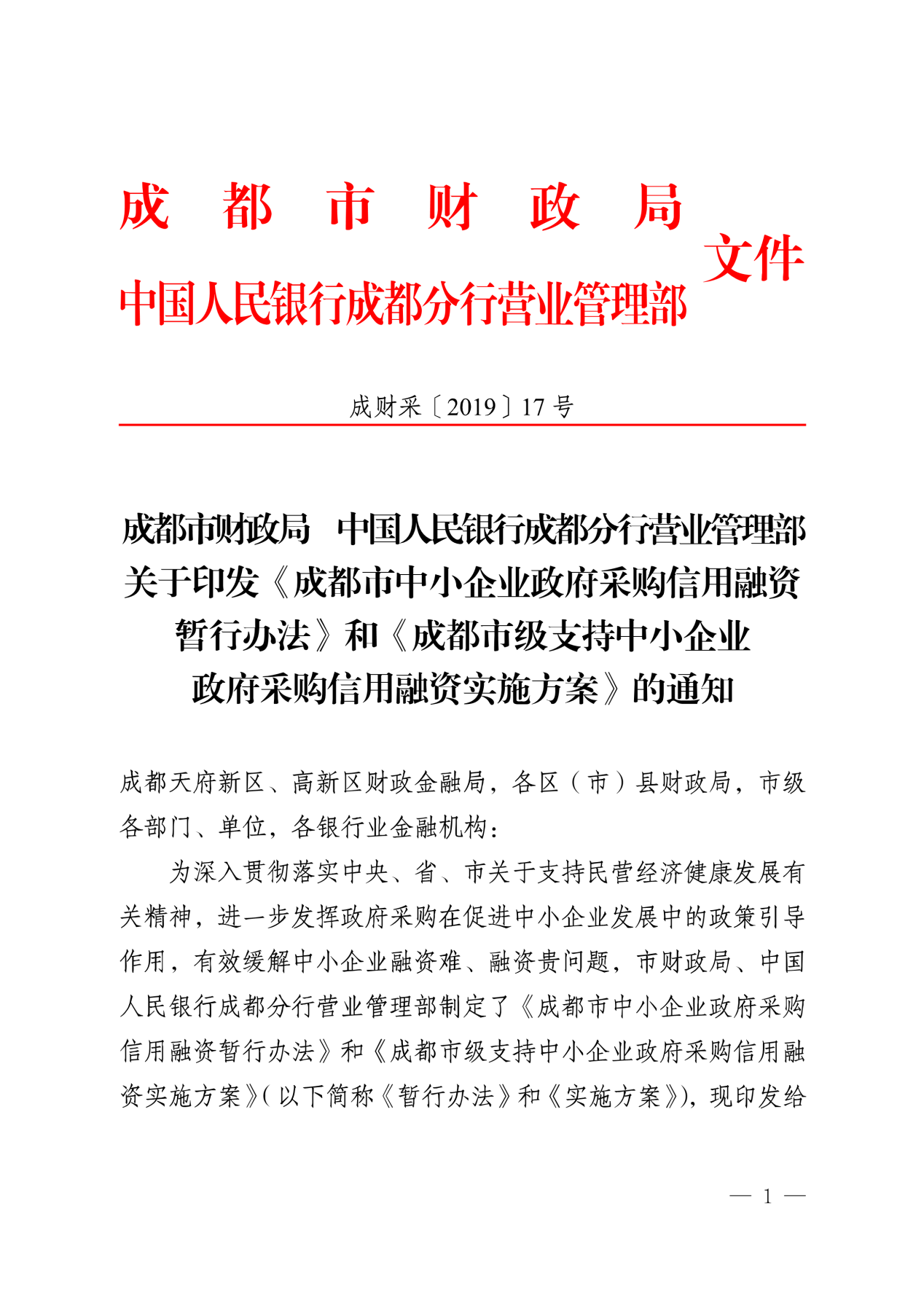 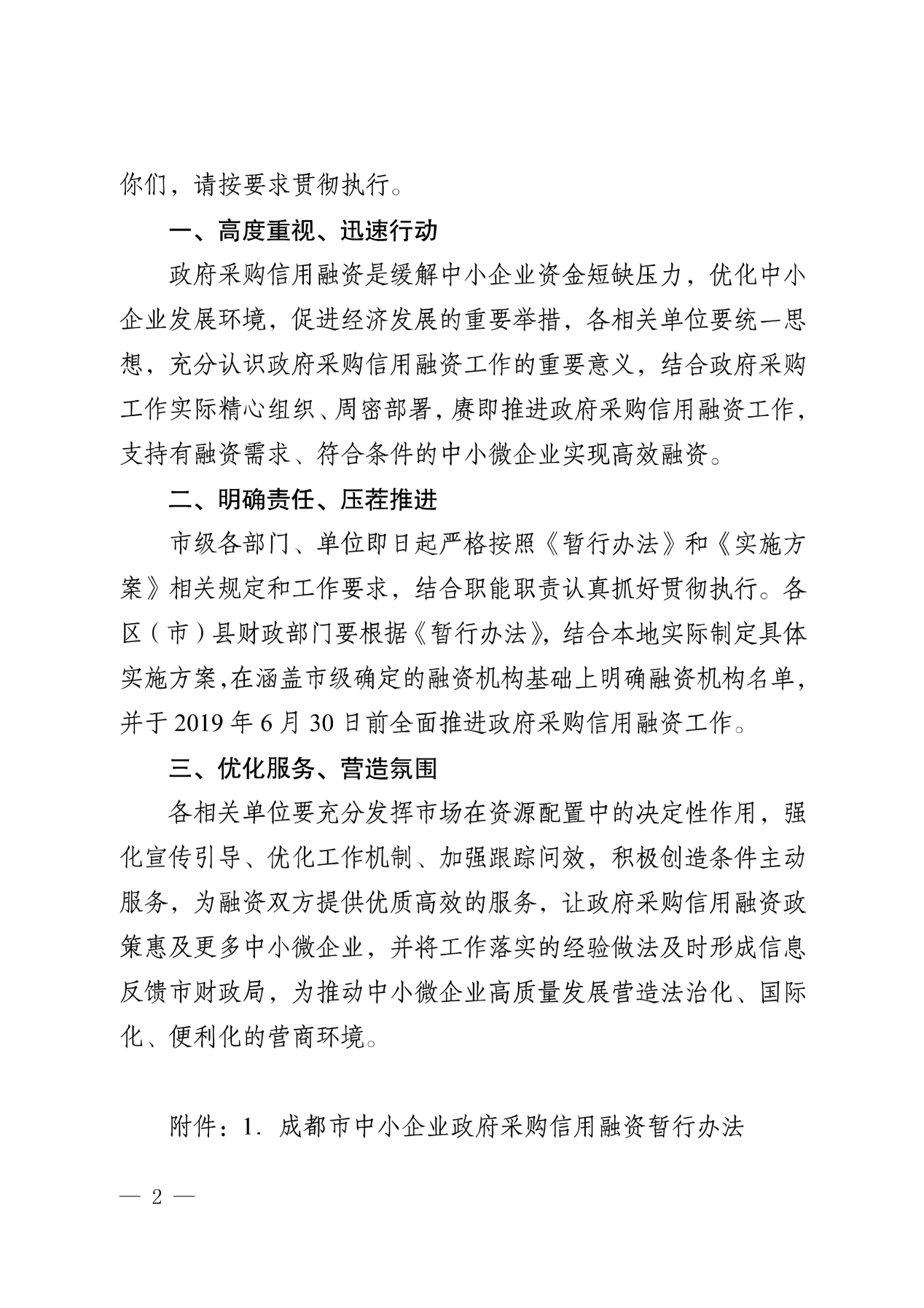 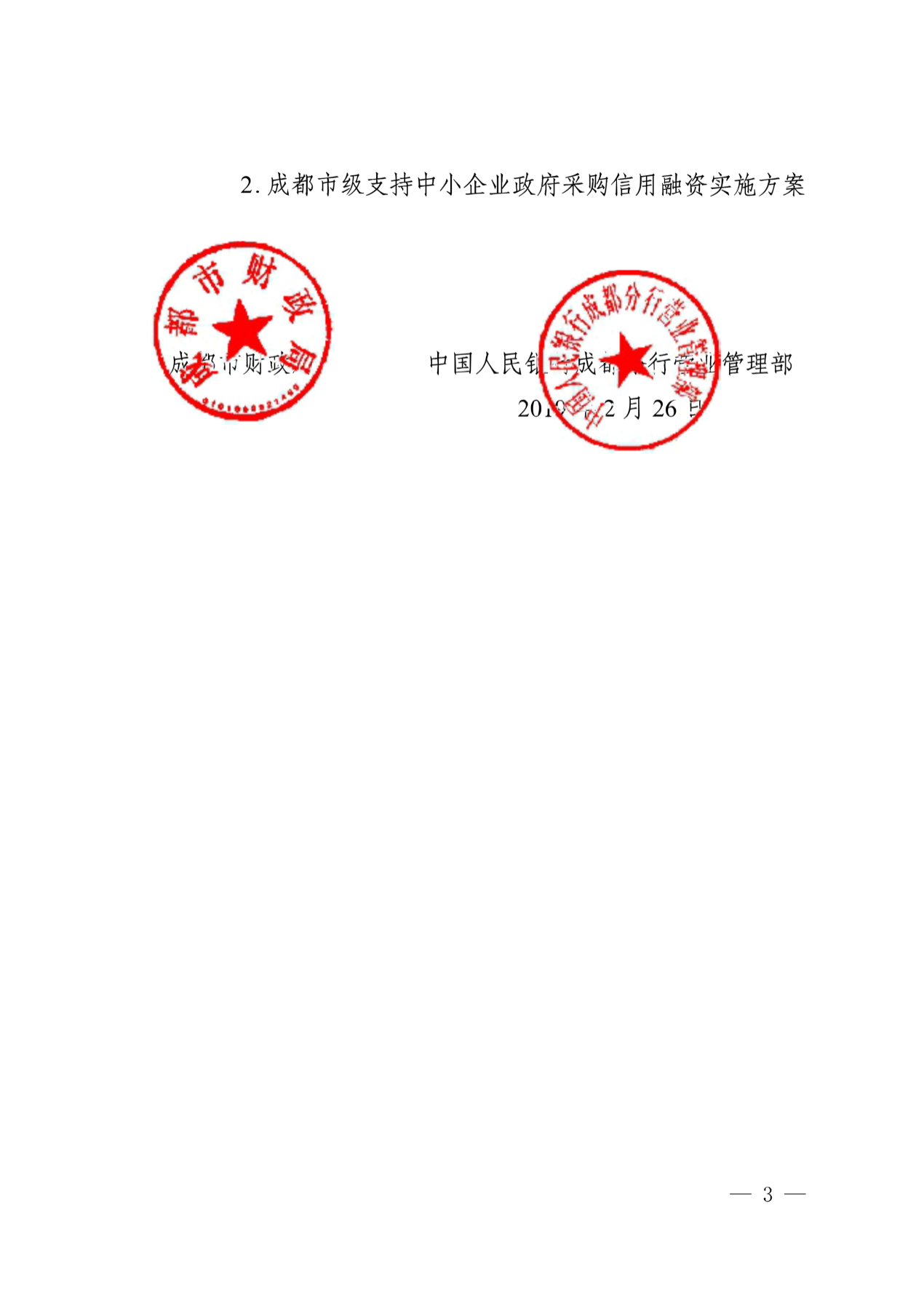 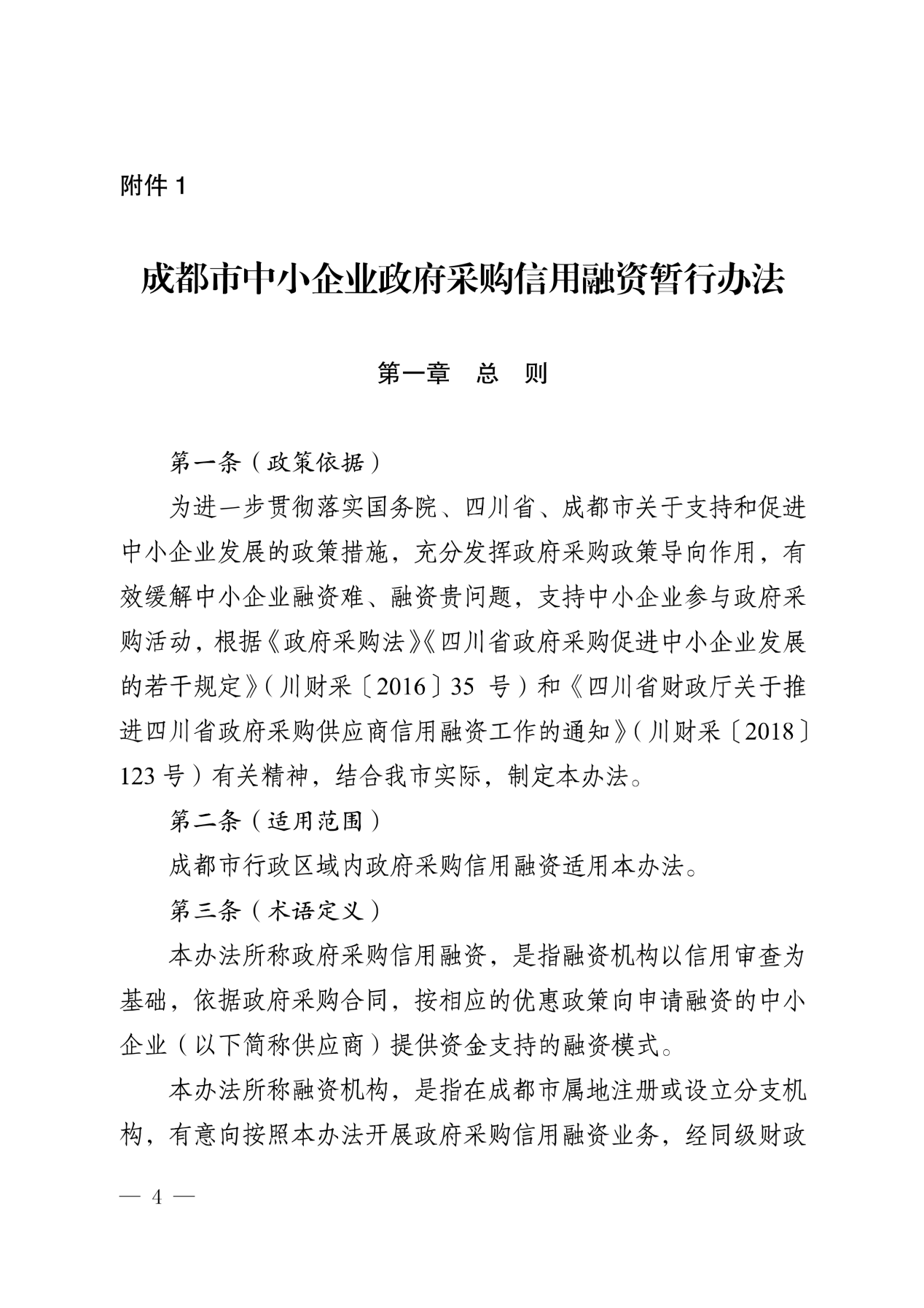 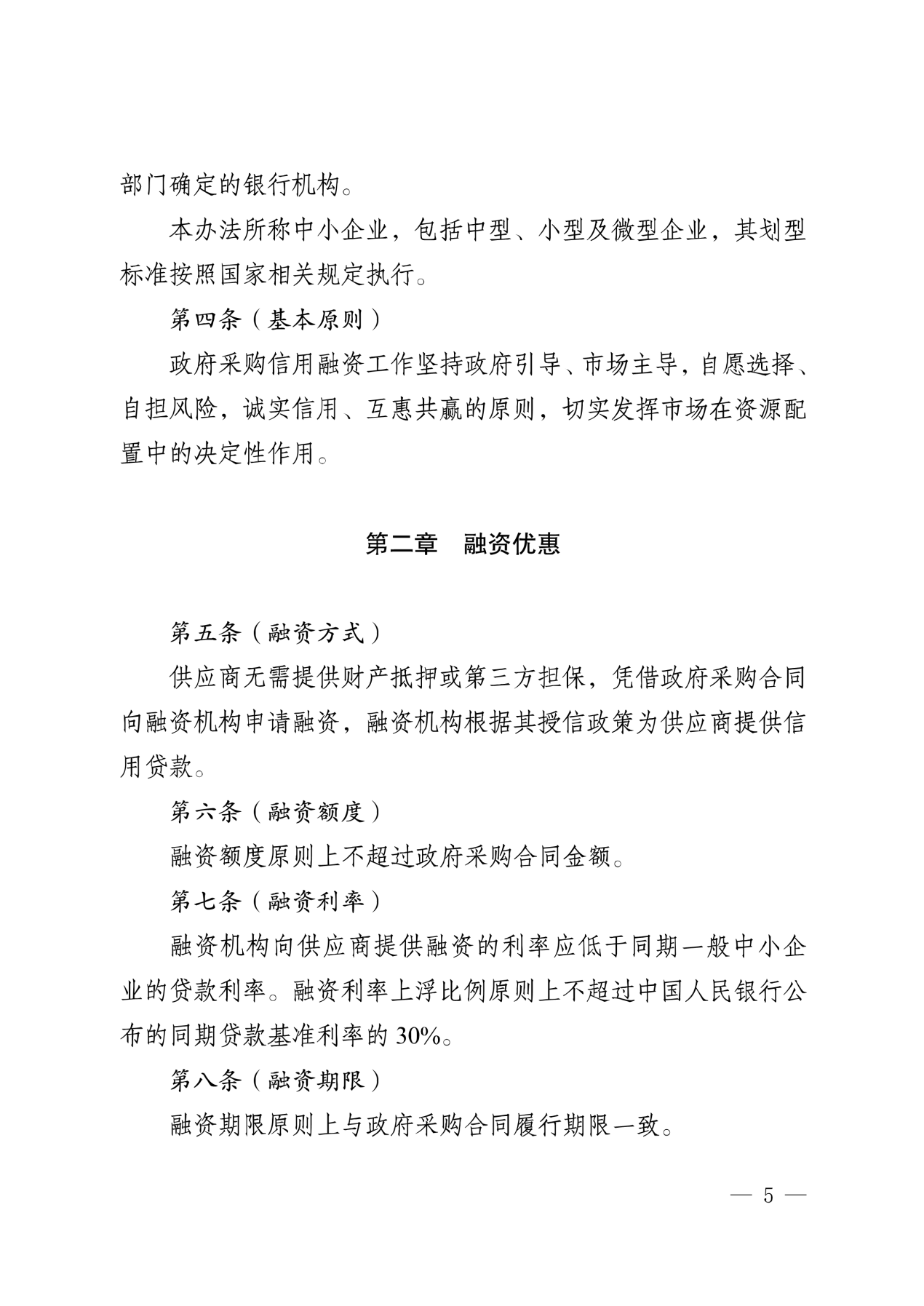 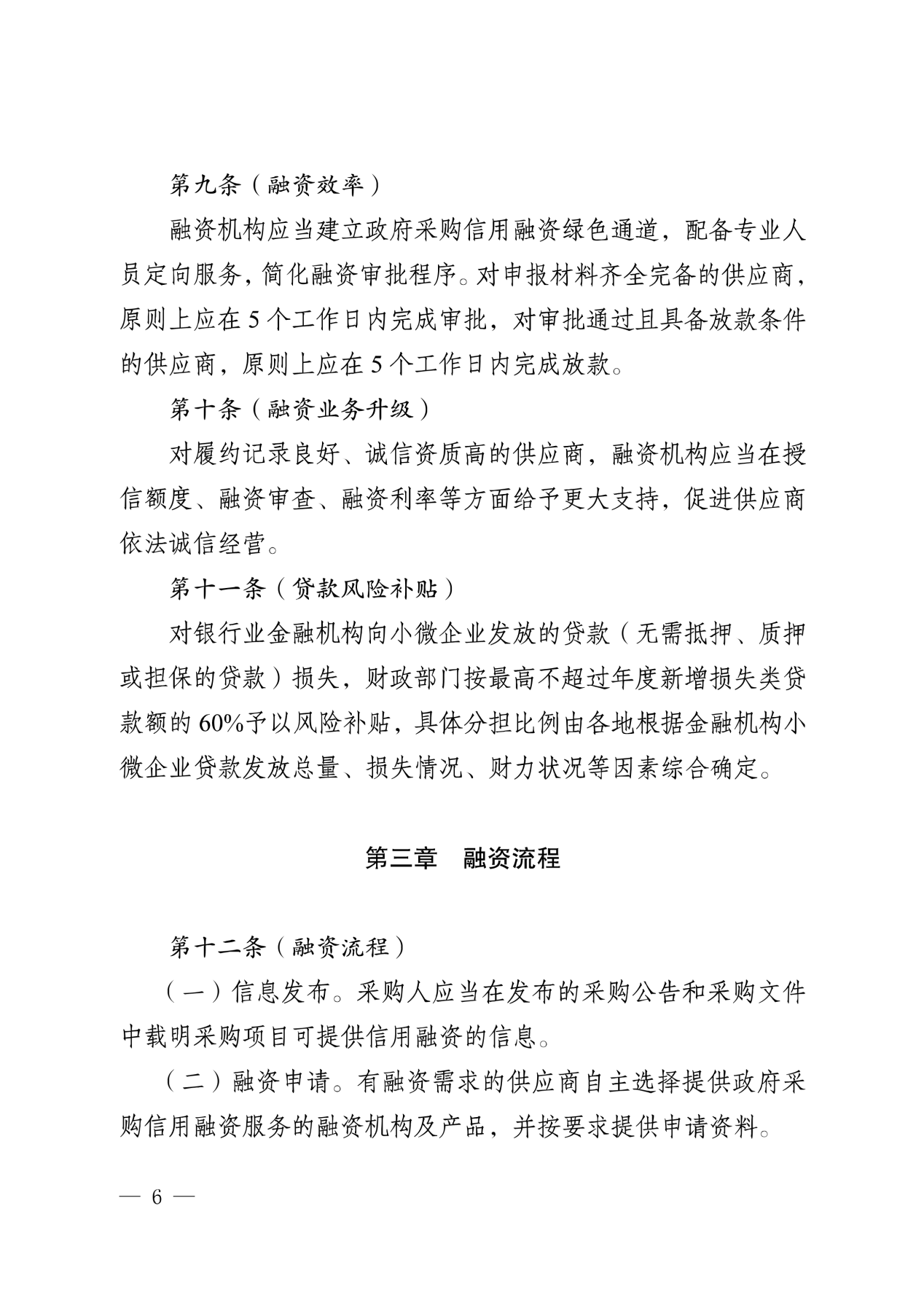 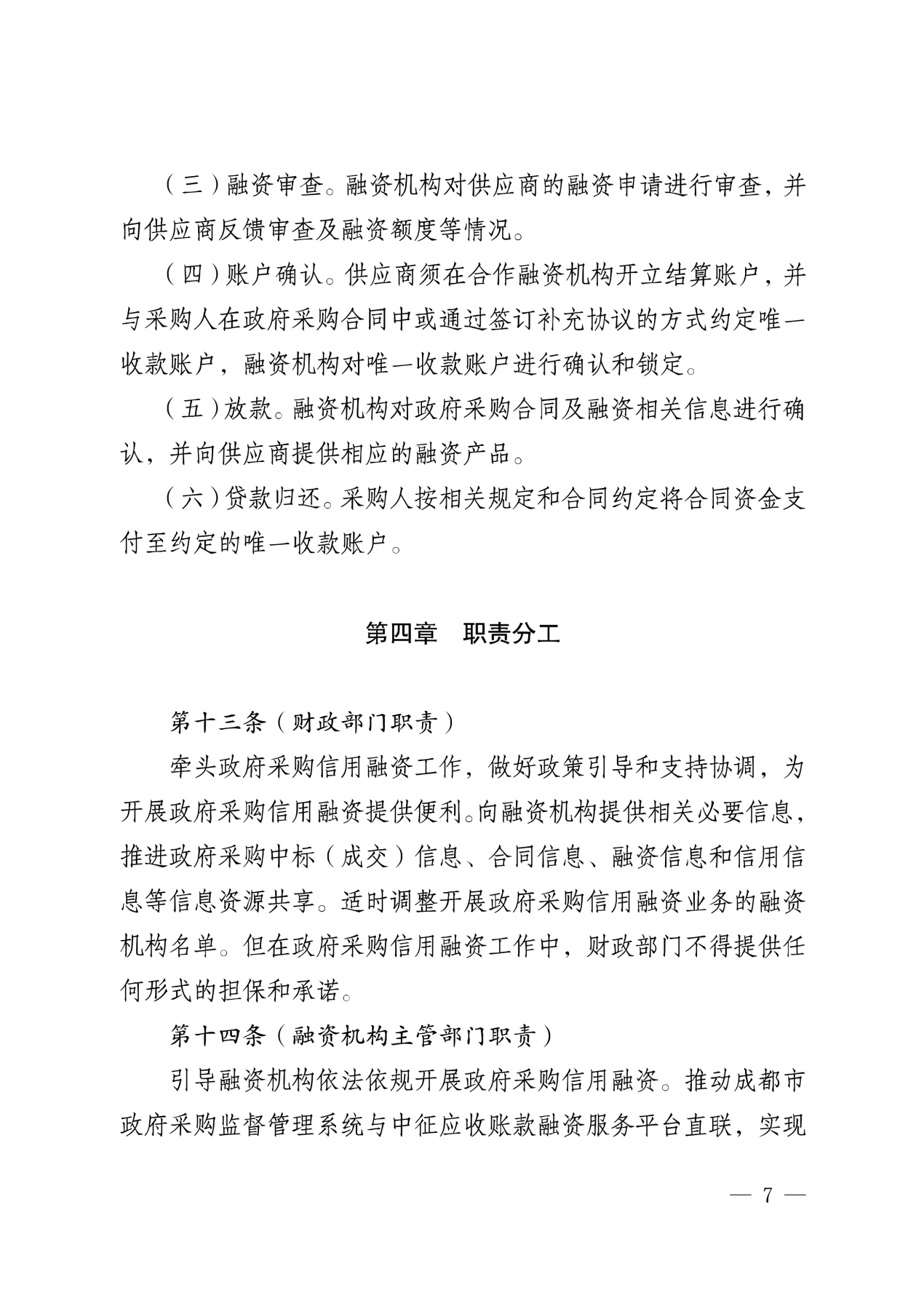 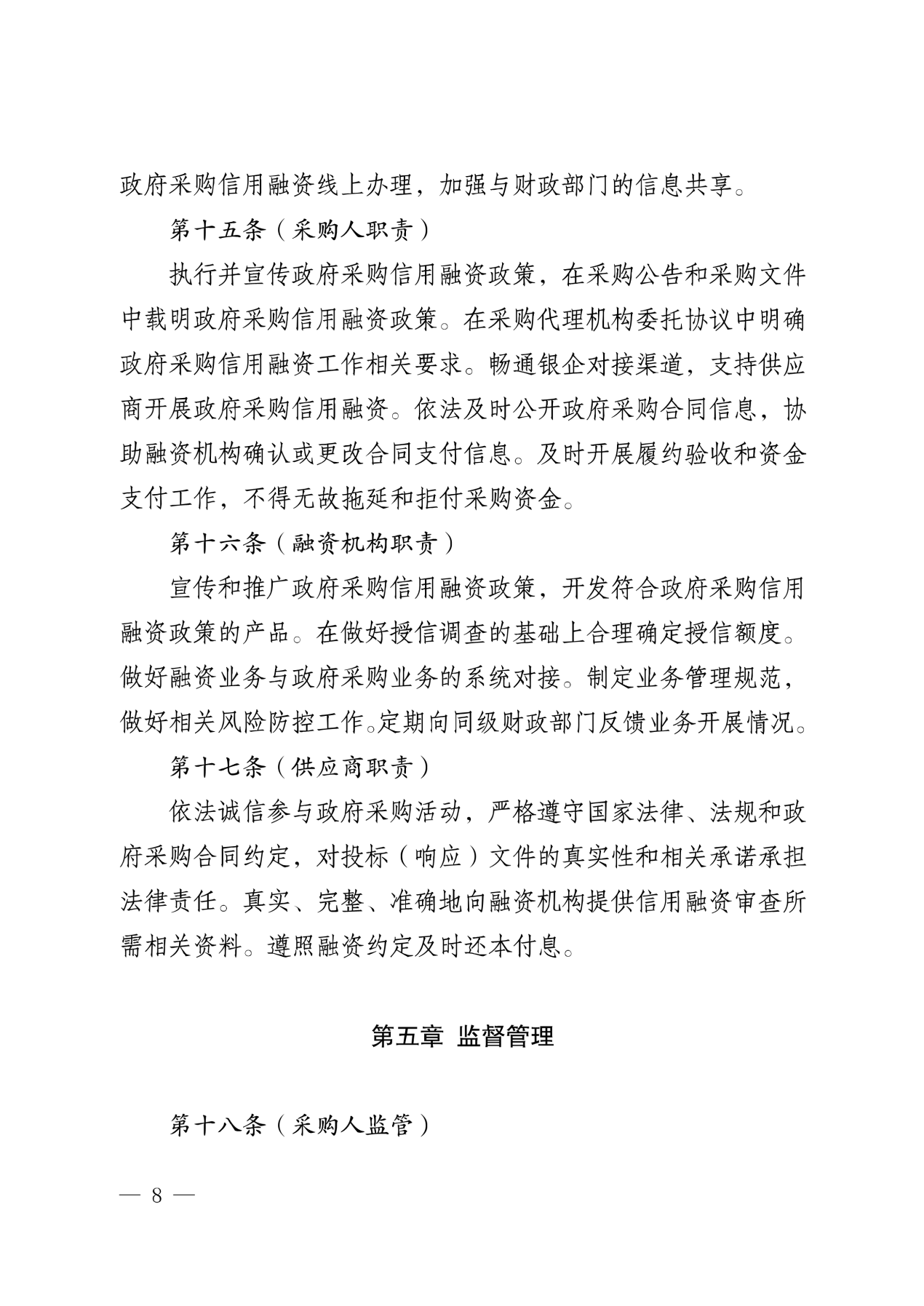 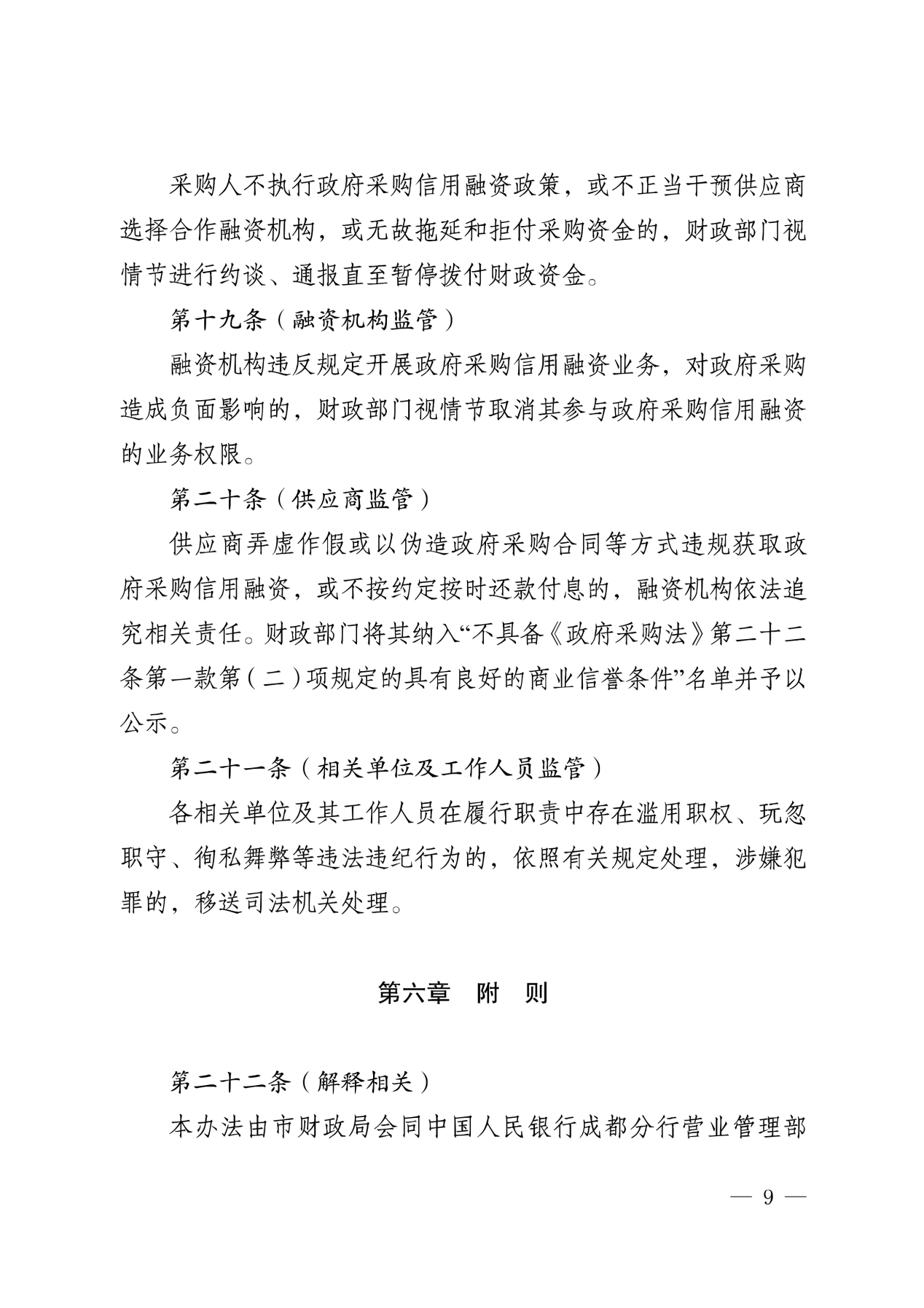 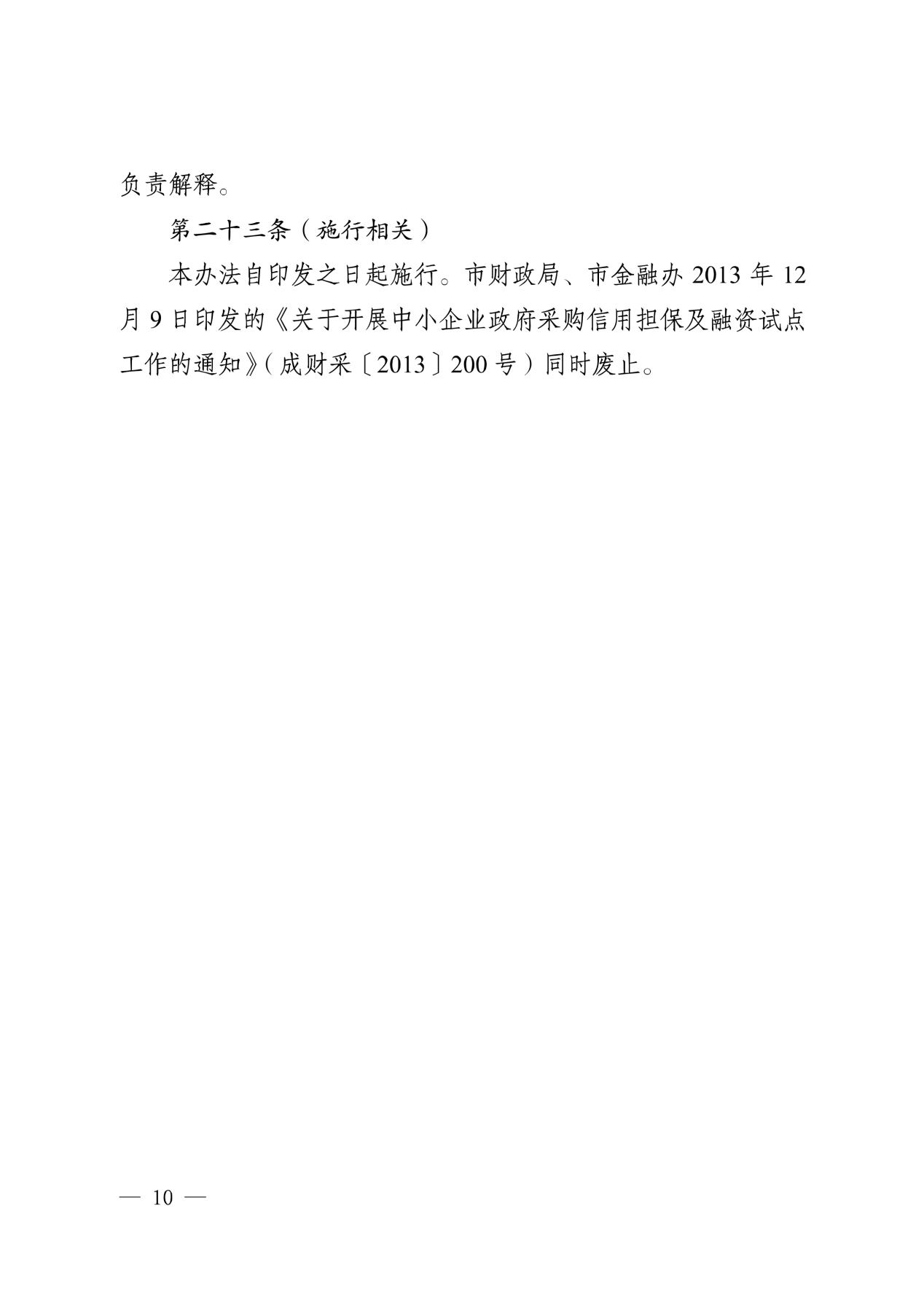 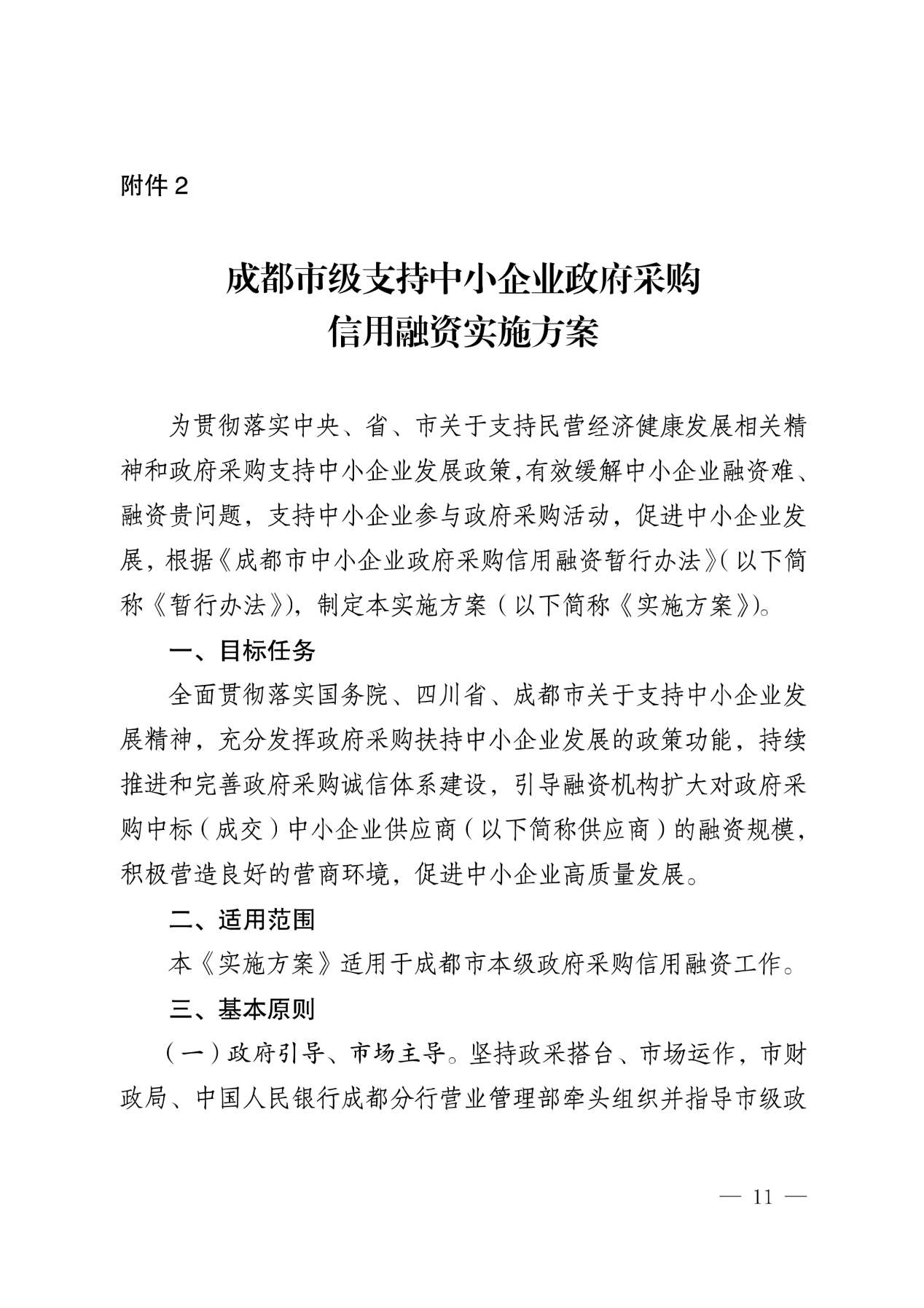 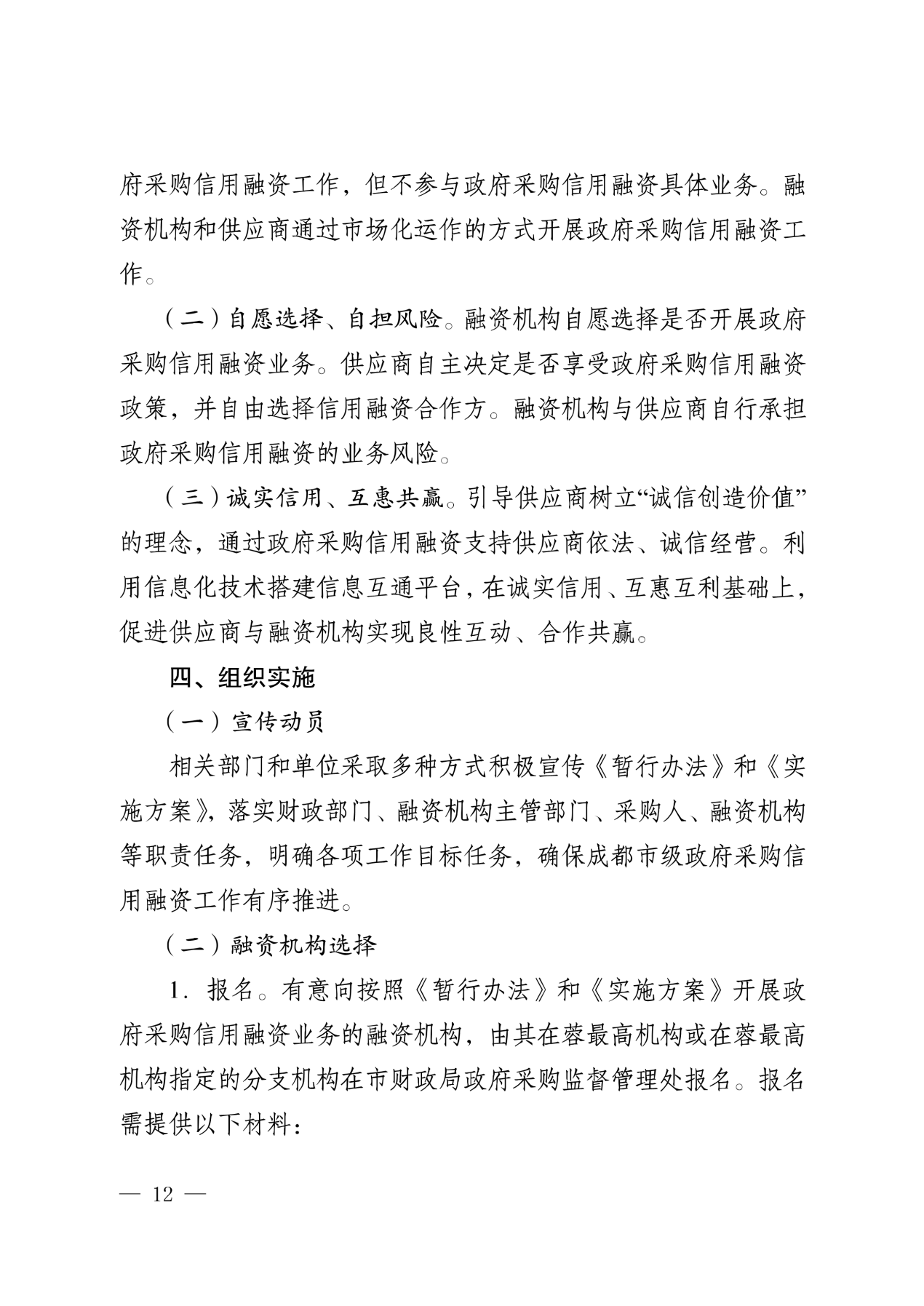 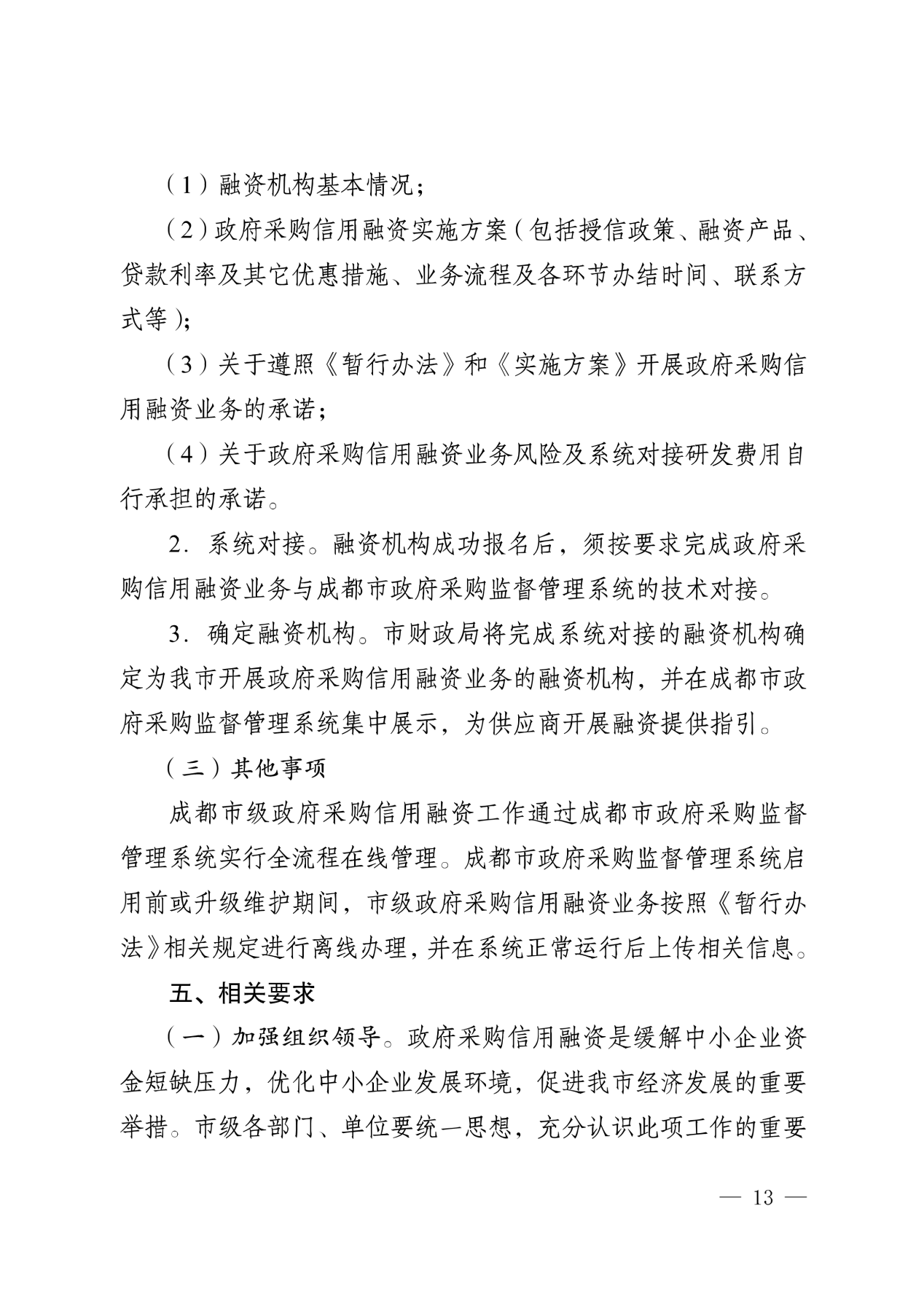 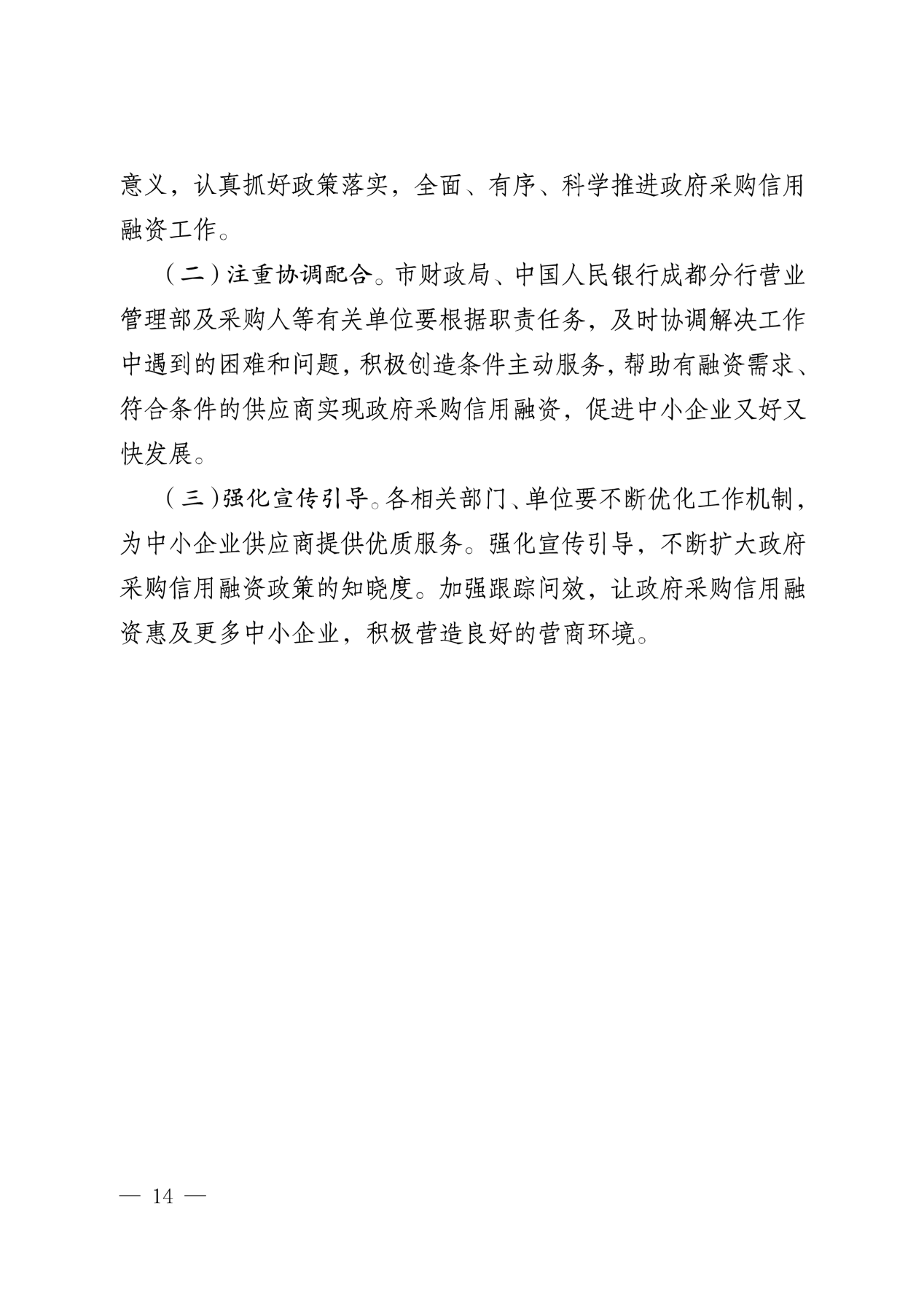 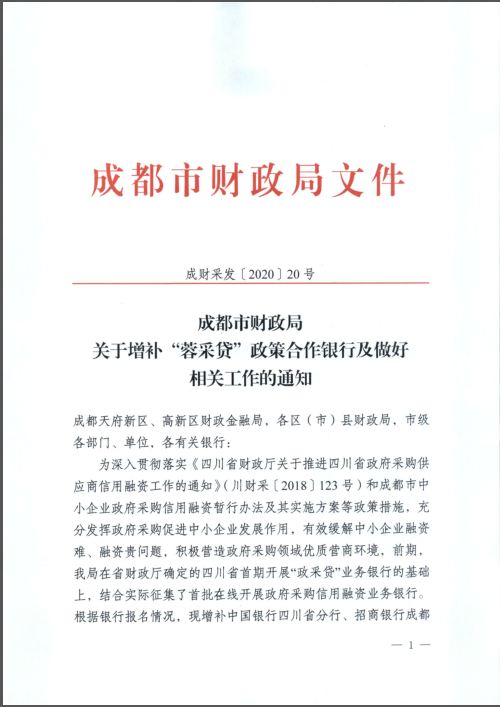 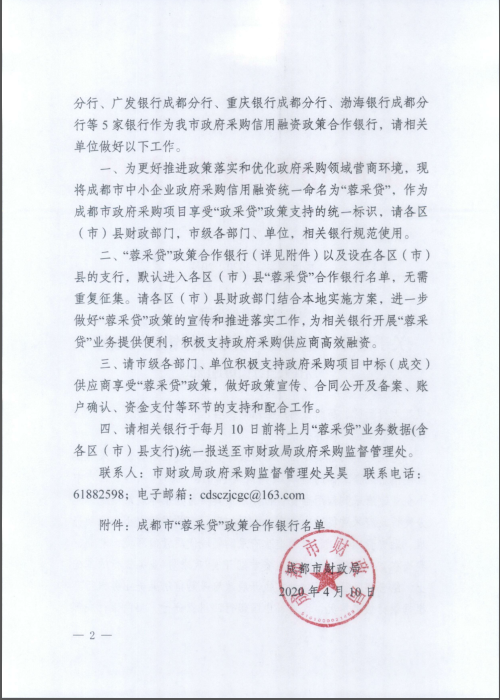 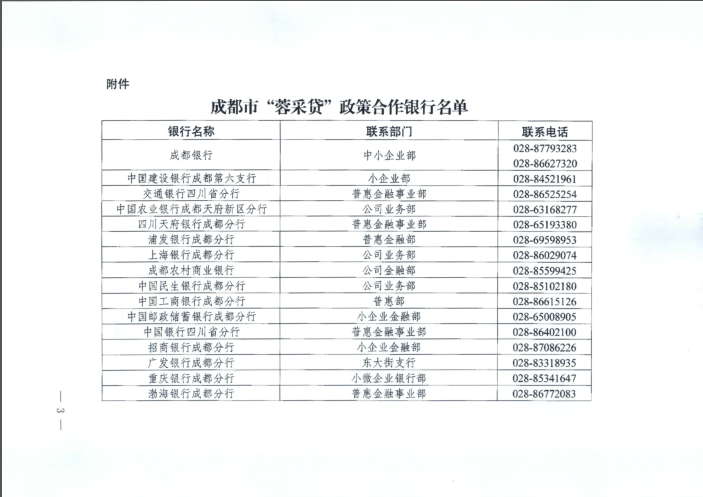 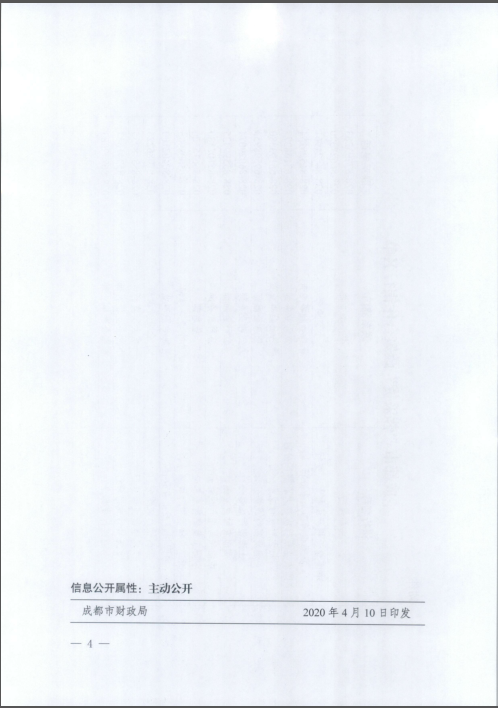 序号应知事项说明和要求采购预算（不允许实质性变动的实质性要求）人民币103万元。最高限价（控制价）（不允许实质性变动的实质性要求）本项目最高限价（控制价）为人民币102.834694万元。采购方式竞争性磋商。资格预审合格的申请人在评审阶段（磋商）资格发生变化资格预审合格的供应商在提交资格预审申请文件后发生变化的，供应商应通知采购人和采购代理机构。采购人审查后，供应商若不能满足本项目资格要求的，不得参加后续政府采购活动。定向采购本项目专门面向中小企业采购。不正当竞争预防措施（不允许实质性变动的实质性要求）磋商小组认为供应商的报价明显低于其他实质性响应的供应商报价，有可能影响工程质量或者不能诚信履约的，应当要求其在评审现场合理的时间内提供书面说明，必要时提交相关证明材料；供应商提交的书面说明、相关证明材料（如涉及），应当加盖供应商（法定名称）电子签章，在磋商小组要求的时间内通过政府采购云平台进行提交，否则无效。如因断电、断网、系统故障或其他不可抗力等因素，导致系统无法使用的，由供应商按磋商小组的要求进行澄清或者说明。供应商不能证明其报价合理性的，磋商小组应当将其作为无效响应处理。（注：供应商报价低于最高限价（控制价）85%或者低于其他有效供应商报价算术平均价90%的，磋商小组可以认为该供应商“报价明显低于其他实质性响应的供应商报价”。）小微企业（监狱企业、残疾人福利性单位视同小微企业）价格扣除本项目专门面向中小企业，不进行价格扣除。磋商保证金本项目不收取磋商保证金。履约保证金（不允许实质性变动的实质性要求）详见2.8.4履约保证金.施工响应文件的制作和签章、加密（不允许实质性变动的实质性要求）详见供应商须知2.4.10施工响应文件的提交（不允许实质性变动的实质性要求）详见供应商须知2.4.11注：供应商使用CA证书在提交施工响应文件截止时间前，将施工响应文件上传至政府采购云平台，上传前须对施工响应文件是否有电子签章等进行核对。施工响应文件的补充、修改和撤回（不允许实质性变动的实质性要求）详见供应商须知2.4.12磋商开启活动程序详见供应商须知2.5。施工响应文件解密：开启解密后，供应商应在系统提示的解密开始时间后60分钟内，使用对施工响应文件进行加密的CA证书在线完成对供应商提交至政府采购云平台的施工响应文件的解密。供应商电脑终端等硬件设备和软件系统配置：供应商电脑终端等硬件设备和软件系统配置应符合开标大厅供应商电脑终端配置要求并运行正常，供应商承担因未尽职责产生的不利后果。政府采购云平台运行基本环境要求：电脑应安装并顺利运行64位win7以上操作系统，安装并顺利运行摄像头、耳麦等用于音视频交流的设备；谷歌浏览器；正确的CA及签章驱动等；能流畅访问互联网。响应文件的解密详见《成都市全流程电子化采购系统操作指南——供应商版》。对磋商文件中供应商参加本次政府采购活动应当具备的条件、项目技术、服务、商务及其他要求，评审办法和标准的询问、质疑向采购人提出，并由采购人按相关规定作出答复（详见供应商须知2.10）。对磋商文件中的其他内容、采购过程及成交结果的询问、质疑向市公资交易中心提出，并由市公资交易中心按相关规定作出答复（详见供应商须知2.10）。供应商投诉投诉受理单位：本项目同级财政部门，即成都市财政局。联系电话：028-61882648。地址：成都市高新区锦城大道366号。邮编：610041。施工响应文件有效期（不允许实质性变动的实质性要求）提交施工响应文件的截止之日起 120天。评审情况公告所有供应商资格性检查情况、施工响应文件符合性检查情况、采用综合评分法时的得分情况、评审结果等将在“成都市公共资源交易服务中心网”、“四川政府采购网” 采购结果公告栏中予以公告。成交通知书领取成交公告在四川政府采购网上公告后，成交供应商自行登录政府采购云平台下载成交通知书。合同签订地点四川省成都市。政府采购合同公告、备案政府采购合同签订之日起2个工作日内，采购人将在四川政府采购网公告政府采购合同；疫情防控期间，采购人原则上在5个工作日内与供应商签订政府采购合同及向本采购项目同级财政部门，即成都市财政局备案政府采购合同。采购人可以要求参加政府采购的供应商提供有关资质证明文件和业绩情况，并根据《中华人民共和国政府采购法》规定的供应商条件和采购项目对供应商的特定要求，对供应商的资格进行审查。采购人可以要求参加政府采购的供应商提供有关资质证明文件和业绩情况，并根据《中华人民共和国政府采购法》规定的供应商条件和采购项目对供应商的特定要求，对供应商的资格进行审查。序号项目响应内容备注1工期合同签订之日起  XXX  个日历日2缺陷责任期XXX个月3价格调整4付款方式5验收标准6质量保修期验收合格之日起XXX个月…………序号职务姓名执业或职业资格执业或职业资格职称职称序号职务姓名证书名称证书编号职称专业级别1项目负责人（项目经理）2项目技术负责人345……姓名年龄职称职务拟在本合同任职主要工作经历主要工作经历主要工作经历主要工作经历主要工作经历主要工作经历主要工作经历时间时间项目名称项目名称项目名称担任职务采购人序号项目要求1★工期合同签订之日起45个日历日。2★缺陷责任期24个月3价格调整★市场价格波动不调整合同价格。见合同条款4★付款方式①合同签订后，采购人5个工作日内支付合同总价款的40%（扣除暂列金及未确认使用暂估价金额）；②项目完成工程量清单的50%后，经采购人和项目监理确认，采购人15个工作日内支付至合同总价款的60%；③项目经采购人验收合格并出具验收报告和竣工结（决）算审核意见书后，采购人收到供应商发票后10个工作日内支付至工程价款结算总额的100%工程款。④项目经第三方审计机构竣工结算并出具书面结算报告后10个工作日内，供应商向采购人支付工程结算金额的3%作为质保金。质保金在质保期满扣除违约金后10个工作日内无息退还。⑤采购人每阶段付款前，供应商应先向采购人出具与拟支付金额一致的完税发票，否则采购人有权拒绝付款。5★验收标准（1）验收标准：①工程质量和验收标准：工程和工程量达到采购单位的设计使用功能，且符合现行国家施工验收规范、建筑工程质量验收标准、质量评定标准及其他相关法律、法规当地行政主管部门颁发的有关文件要求。项目验收时，采购人有权邀请专业检测机构对空气质量进行检测，若检测不合格，供应商除需承担相应整改责任外，还需支付检测费用。②供应商提供竣工验收资料的内容：竣工验收后 15日内将施工过程中形成的有关完整资料分类整理，供应商提交的竣工资料和竣工图必须达到《建设工程文件归档规范》（GB/T 50328-2019）要求。（3）其他未尽事宜应按照《财政部关于进一步加强政府采购需求和履约验收管理的指导意见》(财库〔2016〕205 号)。6★质量保修期验收合格之日起24个月。序号审查内容通过条件结论1磋商保证金无2施工响应文件签章施工响应文件加盖有供应商（法定名称）电子签章。3施工响应文件的组成符合磋商文件2.4.6的要求。4法定代表人或主要负责人身份证复印件或护照复印件身份证复印件或护照复印件【注：法定代表人或主要负责人身份证复印件（身份证两面均应复印，在有效期内）或护照复印件（法定代表人或主要负责人为外籍人士的，按此提供）。】。5施工响应文件有效期、计量单位、语言、报价货币、知识产权等磋商文件不允许实质性变动的实质性要求或是否应当作无效响应处理的有效期、计量单位、语言、报价货币、知识产权等符合磋商文件不允许实质性变动的实质性要求以及不属于应当作无效响应处理。6已标价工程量清单供应商提交的首次施工响应文件中已标价工程量清单未出现磋商文件“供应商须知附表”中第6项规定情形；供应商提交的首次施工响应文件中供应商已标价工程量清单符合磋商文件2.4.3报价货币及报价要求；磋商小组对供应商已标价工程量清单进行算术性复核时，如需进行修正的，供应商按磋商文件要求确认修正后的报价。【说明：上传已标价的工程量清单】评分因素及分值评分标准说明报价（40分）满足磋商文件要求且最后报价最低的供应商的价格为磋商基准价，其价格分为满分。其他供应商的价格分统一按照下列公式计算：磋商报价得分=（磋商基准价/最后磋商报价）×40。共同评分因素施工组织设计（42分）对供应商提供的施工组织设计方案按以下标准评分：供应商提供的进度计划包含①进度计划；②质量保证措施；③安全保证措施；④资源配置计划；⑤环保文明措施；⑥应急预案；⑦施工工艺的内容的得42分，每缺少一项内容或有一处内容错误（内容错误指：项目名称、实施地点、涉及的规范、标准与本项目要求不一致；进度计划超期）的，每缺少一项内容扣6分，每有一处错误扣3分，扣完为止。  技术评分因素履约能力（12分）  供应商2019年1月1日（含1日）以来具有一个已完成类似项目业绩的得2分，在此基础上每增加1个加2分，最多得12分。（提供施工合同和竣工验收报告。）（类似项目是指：建筑物修缮类工程项目或建筑装修装饰类工程项目或防水防腐保温类工程项目）共同评分因素优先采购节能、环境标志产品（6分）供应商所响应的产品中每有一项属于节能产品政府采购品目清单中优先采购范围的得1分；每有一项属于环境标志产品政府采购品目清单中优先采购范围的得1分。本项共6分。说明：1、可重复计分；2、本项目采购的产品中属于节能产品或环境标志产品政府采购品目清单中强制采购范围的，不属于本项评分范围。3、供应商所响应的产品属于节能产品或环境标志产品政府采购品目清单中优先采购范围的，应当提供国家确定的认证机构的认证结果信息发布平台公布的该产品认证信息截图或者打印资料，否则不予给分。注：节能产品、环境标志产品优先采购范围以品目清单为准。财政部、发展改革委、生态环境部等部门根据产品节能环保性能、技术水平和市场成熟程度等因素，确定实施政府优先采购和强制采购的产品类别及所依据的相关标准规范，以品目清单的形式发布并适时调整。共同评分因素